Iva Sedlar SPORTSKA NATJECATELJSKA ORIJENTACIJA DJECE SPORTAŠA I DJECE NESPORTAŠA MLAĐE ŠKOLSKE DOBIZagreb, 2013.Ovaj rad izrađen je na Učiteljskom fakultetu Zagreb, Odsjek u Čakovcu, pod vodstvom dr. sc. Ivana Šerbetara i predan je na natječaj za dodjelu Rektorove nagrade u akademskoj godini 2012./13.SADRŽAJ RADAUVODPostoje različita shvaćanja termina „kompeticija“ (eng. competition = konkurencija, natječaj, nadmetanje), no ipak kod definiranja ovog pojma većina se stručnjaka fokusira na situacije u kojima se sudionici natječu jedni protiv drugih u organiziranim fizičkim aktivnostima (Weinberg i Gould, 2003). Coakley (prema Weinbergu i Gouldu, 2003) definira kompeticiju kao socijalni proces u kojem su sudionici nagrađeni na temelju usporedbe njihove izvedbe sa izvedbama drugih sudionika u izvršavanju nekog zadatka ili sudjelovanju u istom događaju. Sherif (prema Vallerandu i sur., 1986) kompeticiju definira kao socijalni proces kada su radnje pojedinca više ili manje konzistentno povezane s postizanjem standarda ili ostvarenjem cilja i u kojem se izvedba pojedinca ili grupe uspoređuje i evaluira s obzirom na druge izabrane pojedince ili grupe. Za Ruder (2004) sintagma „natjecati se“ znači težiti nečemu čemu teže i ostali. Prema Gouldu i Rolo (2004), Deutsch natjecanje definira kao „situaciju u kojoj su natjecateljima nejednako podijeljene nagrade na temelju njihovih izvedbi“ (442. str), a Martens (prema Gouldu i Rolo, 2004) natjecanje definira kao „socijalni proces u kojem se izvedba pojedinca uspoređuje sa standardom izvrsnosti u prisutnosti barem jedne osobe koja je svjesna kriterija usporedbe“ (442. str).  Navedene definicije obuhvaćaju socijalni proces ili situaciju, usporedbu izvedbe, nagradu i ostale natjecatelje. Dakle, u svakoj natjecateljskoj situaciji dvije ili više strana pokušavaju ostvariti cilj koji može ostvariti samo jedna strana, što dovodi do međusobno isključenog postizanja cilja (Kohn, 1986). Zbog međusobno isključenog postizanja cilja u natjecateljskoj situaciji barem polovica natjecatelja gubi, odnosno ne dobiva nagradu zbog lošije izvedbe. Stavljajući naglasak na ishod natjecateljske situacije, kompeticija se čini isključivo negativnom za gubitnike i pozitivnom samo za pobjednike, a s obzirom na omjer pobjednika i gubitnika, najsigurnije bi bilo izbjegavati je u potpunosti. U tom slučaju kooperacija bi trebala kompenzirati kompetitivno iskustvo. No, na kompetitivno iskustvo ne utječe samo pobjeda ili poraz, već niz vanjskih, objektivnih, ali i subjektivnih faktora, natjecateljeva percepcija objektivnih faktora i njegovi stavovi prema natjecanju, odnosno sportska natjecateljska orijentacija. Teorija kompeticije i kooperacije Deutschova teorija kompeticije i kooperacije uključuje socijalnu međuovisnost koja postoji kada pojedinci dijele zajedničke ciljeve i na ishode svakog pojedinca utječu djelovanja drugih (Agarwal i Nagar, 2010). Deutschova teorija počiva na dvije temeljne ideje. Prva ideja se odnosi na međuovisnost između ciljeva pojedinaca, a druga na akcije koje pojedinci poduzimaju kako bi ostvarili ciljeve (Deutsch, 2006). Postoje dvije vrste socijalne međuovisnosti, suradnička i natjecateljska (Agarwal i Nagar, 2010), koje se poklapaju s međuovisnostima između ciljeva. Međuovisnost između ciljeva može biti pozitivna, kada je vjerojatnost postizanja cilja jedne osobe proporcionalna s vjerojatnošću postizanja cilja druge osobe, i negativna, kada su navedeni odnosi, tj. vjerojatnosti postizanja ciljeva sudionika obrnuto proporcionalne (Deutsch, 2006). Pozitivna međuovisnost između ciljeva sudionika obilježje je kooperacije, a negativna međuovisnost obilježje je kompeticije. Rijetke su situacije u kojima je međuovisnost između ciljeva sudionika isključivo pozitivna ili negativna (Deutsch, 2006). Češće sudionici nekog događaja imaju različite ciljeve pa su i veze između ciljeva sudionika različite i ne moraju biti isključivo pozitivne ili negativne. Kako bi pojedinci ostvarili ciljeve, oni moraju poduzimati određene akcije. Prema stavu Agarwal i Nagar (2010) akcije sudionika mogu biti povezane na tri načina. Djelovanje jedne osobe može poticati ili onemogućavati uspjeh drugih osoba, ili pak, uopće ne utjecati na uspjeh ili neuspjeh drugih. U situacijama kada su djelovanja sudionika potpuno neovisna, kada akcije ne uključuju niti ne utječu na druge, kada su i ciljevi neovisni jedni o drugima, te kada ne postoji socijalna međuovisnost, radi se o individualističkim naporima. U prvom slučaju, kada djelovanje jedne osobe potiče uspjeh drugih, pojedinci međusobno surađuju nastojeći ostvariti zajednički cilj. Takva situacija je kooperativno strukturirana, ciljevi svih sudionika su u pozitivnoj korelaciji, sudionici opažaju da svoje ciljeve mogu postići samo ako i ostali sudionici ostvare svoje (Agarwal i Nagar, 2010). Djelovanja u kojima sudionici nastoje pronaći povoljne ishode za sve s kojima su kooperativno povezani, tj. ona djelovanja koja povećavaju vjerojatnost ostvarivanja cilja, Deutsch (2006) naziva djelotvornim akcijama. U drugom slučaju, pojedinci rade jedni protiv drugih kako bi ostvarili samo vlastite ciljeve. Takva situacija je natjecateljski strukturirana, ciljevi sudionika su u negativnoj korelaciji, sudionici opažaju da vlastite ciljeve ne mogu ostvariti ako drugi sudionici, s kojima su oni kompetitivno povezani, ostvare svoje ciljeve (Agarwal i Nagar, 2010). Svaki pojedinac nastoji pronaći ishod koji je povoljan za njega, ali štetan za ostale sudionike što smanjuje vjerojatnost ostvarivanja ciljeva pojedinaca (Deutsch, 2006). Martensov model natjecanja Već spomenuti Morton Deutsch (prema Gouldu i Rolo, 2004), natjecanje definira kao „situaciju u kojoj su natjecateljima nejednako podijeljene nagrade na temelju njihovih izvedbi u natjecanju“ (442. str). Prema navedenoj definiciji, natjecanje je pojedinačna situacija u kojoj se naglasak stavlja na izvedbu i dobivenu nagradu, odnosno na vanjske, objektivne elemente, pri čemu se zanemaruju subjektivni doživljaji pojedinaca koji za istu izvedbu i istu nagradu ne moraju biti jednaki. Martens i sur. (1990) u svoju definiciju natjecanja uključuju subjektivni faktor, kogniciju. Martens (prema Gouldu i Rolo, 2004) natjecanje definira kao „socijalni proces u kojem se izvedba pojedinca uspoređuje sa standardom izvrsnosti u prisutnosti barem jedne osobe koja je svjesna kriterija usporedbe“ (442. str). Ispunjenjem uvjeta koji zahtjeva prisutnost barem još jedne osobe, Martens je iz definicije isključio sve pokušaje individualnog poboljšanja izvedbe (prema Henryju, 2008), npr. samostalni treninzi. Prema Martensu i sur. (1990), kriterij za usporedbu, odnosno socijalnu evaluaciju izvedbi može biti natjecateljeva prijašnja izvedba ili rezultat, idealna izvedba (standard izvrsnosti orijentiran na sebe) ili suparnikova izvedba (standard izvrsnosti orijentiran prema ostalim natjecateljima). Natjecanje kao proces obuhvaća 4 faze, u čijem su središtu natjecatelj i njegova subjektivna percepcija natjecateljskog konteksta (Gould i Rolo, 2004). Prema teoriji Martensa i sur. (1990) početna faza u procesu je objektivna natjecateljska situacija koja sadrži poticaje kao što su tip zadatka, sposobnosti suparnika, uvjeti i pravila natjecanja te dostupna ekstrinzična nagrada. Navedeni poticaji predstavljaju vanjske, objektivne zahtjeve okoline, tj. natjecateljskog konteksta koje natjecatelj treba ispuniti kako bi ostvario povoljan ishod u usporedbi sa standardom. Objektivna natjecateljska situacija uključuje socijalnu usporedbu izvedbi natjecatelja s poznatim kriterijem usporedbe. No, različiti natjecatelji isti natjecateljski kontekst i isti ishod usporedbe, tj. istu objektivnu natjecateljsku situaciju, mogu interpretirati na potpuno različite načine. Faza koja uključuje način na koji natjecatelj percipira, prihvaća i ocjenjuje objektivnu natjecateljsku situaciju naziva se subjektivna natjecateljska situacija. Subjektivna natjecateljska situacija je određena stavovima i sposobnostima natjecatelja, percipiranim vlastitim i sposobnostima suparnika, važnošću natjecateljske situacije za samog natjecatelja, intrapersonalnim faktorima, a uključuje i novinu u odnosu na Deutschovu definiciju – kogniciju. Kognicija je subjektivni posrednik između objektivnog podražaja i odgovora. Odgovor je treća faza natjecateljskog procesa koji je uvelike određen subjektivnom procjenom natjecateljske situacije (Martens i sur., 1990). Prema Weinbergu i Gouldu (2003), odgovor predstavlja natjecateljevu odluku hoće li pristupiti natjecanju ili će ga izbjeći. Ako natjecatelj odluči izbjeći natjecanje, odgovor je negativan i natjecateljski proces prestaje, a ukoliko odluči pristupiti natjecanju, odgovor se može pojaviti na 3 razine: bihevioralnoj, fiziološkoj i psihološkoj razini. Na bihevioralnoj razini pojedinac odlučuje s kakvim bi se suparnikom najradije suočio: s boljim od sebe, kako bi pojedinac podigao svoje sposobnosti; s lošijim, kako bi sigurno pobijedio; ili s jednakim sebi, kako bi natjecanje predstavljalo izazov (Weinberg i Gould, 2003). Na bihevioralnoj razini organizam odgovara ponašanjima koja su potrebna kako bi natjecatelj dovršio izvedbu (Henry, 2008). Fiziološke reakcije organizma jesu npr. izlučivanje hormona, povećana razina adrenalina, ubrzani puls, hladni i znojni dlanovi, a psihološke reakcije se odnose na motivaciju, samopouzdanje, percepciju vlastitih sposobnosti, nervozu i sl. (Weinberg i Gould, 2003). Završna faza natjecateljskog procesa su posljedice koje su rezultat usporedbe izvedbe natjecatelja s određenim standardom (Martens i sur., 1990). Obično se smatra da je uspjeh, odnosno pobjeda pozitivan, a neuspjeh, odnosno poraz negativan ishod. No, u natjecateljskom procesu u čijem su središtu pojedinac i njegova percepcija natjecanja, bitnija je njegova percepcija ishoda od objektivnog ishoda (Gould i Rolo, 2004). Na percepciju uspjeha u natjecanju, poglavito kod djece, mogu utjecati modifikacija pravila i opreme (Weinberg i Gould, 2003). Npr. u dječjoj košarci koš je postavljen niže, lopta je manjih dimenzija, a trener u igru mora uključiti sve igrače, dok u košarci za odrasle to nije obavezno. Ovakva prilagodba pravila djeci sportašima omogućuje postizanje uspjeha, pozitivnu percepciju objektivnog natjecateljskog konteksta i pozitivan stav prema sportu općenito. Dosadašnja istraživanja sportskih natjecateljskih orijentacija Prema Martensovom modelu natjecanja, od samog ishoda natjecanja i objektivne natjecateljske situacije, za natjecatelja je bitnija njegova percepcija natjecateljskog procesa, njegove izvedbe i ishoda, dakle subjektivna natjecateljska situacija (Gould i Rolo, 2004). Uočivši važnost osobnog faktora u natjecateljskom procesu, Gill i Deeter su 1988. godine razvili Upitnik o sportskoj orijentaciji (Sport Orientation Questionnaire, SOQ, Weinberg i Gould, 2003). Prema Gill i Deeteru (1988), SOQ je prvo multidimenzionalno mjerilo individualnih razlika vezanih za postignuće u sportu, konstruirano specifično za sportske situacije. Koristeći SOQ, autori su pronašli tri tipa sportskih natjecateljskih orijentacija koje se odnose na individualnu percepciju postignuća u objektivnoj natjecateljskoj situaciji. Osnovni tip sportskih natjecateljskih orijentacija jest kompetitivnost koja je definirana kao želja za sudjelovanjem i težnja uspjehu, ali i natjecateljskim izazovima u sportskim situacijama (Gill i Deeter, 1988). Kompetitivna osoba jednostavno uživa u natjecanju i aktivno traži natjecateljske situacije (Weinberg i Gould, 2003). Harris i Houston (2010) kompetitivnost dijele na dva odvojena elementa, uživanje u natjecanju i nadmetanje, a temeljna pretpostavka za ovakvu podjelu je činjenica da je kompetitivnost stabilna i trajna osobina, a ne tranzitivno stanje. Druga dva tipa sportskih natjecateljskih orijentacija reflektiraju orijentacije na ishode u sportskim situacijama, orijentaciju na pobjedu i orijentaciju na cilj (Gill i Deeter, 1988). Prema Weinbergu i Gouldu (2003), orijentacija na pobjedu naglašava usporedbu rezultata natjecatelja i pobjedu u natjecanju. Natjecateljima je važnije pobijediti ostale sudionike, nego poboljšati osobne standarde i podići razinu izvedbe. Kod orijentacije na cilj naglasak je na osobnim standardima izvedbe. Cilj je poboljšanje izvedbe, bez obzira na objektivni ishod natjecanja, dakle bez obzira na pobjedu ili poraz (Weinberg i Gould, 2003). U cijelom nizu istraživanja orijentacija na cilj je predstavljena u dva oblika i to usmjerenost na zadatak i ego usmjerenost (Duda, 1988, 1989a, 1989b; Newton i Duda, 1993; White i Duda, 1992, 1994; Jagacinski i Duda, 2001). Dva oblika orijentacije na cilj susrećemo i kod Nichollsa (1984) koji tvrdi da naše subjektivno iskustvo i otvoreno ponašanje na predvidiv način diferenciraju naše različite ciljeve. Ego usmjerenost uključuje socijalnu usporedbu; sportaš vrednuje svoju stručnost uspoređujući ju s vještinama i kompetencijom svojih vršnjaka, a mjera uspjeha je pobjeda nad protivnikom, zbog čega se ego usmjerenost još naziva i usmjerenost na ishod (Sterling, 2009). Kod usmjerenosti na zadatak naglasak je na izvedbi i stjecanju vještina, a cilj je postati uspješnim u određenom sportu (Chirban, 2010). Sportaš s visokom usmjerenošću na zadatak nije zadovoljan pobjedom ako izvedba nije bila dobra (Sterling, 2009). Sportaš s visokom ego usmjerenošću može iskusiti tjeskobu zbog činjenice da ishod nije pod njegovom kontrolom (Weinberg, prema Shivetts, 2006). Dok se ego usmjerenost povezuje s manje poželjnim motivacijskim ishodima poput tjeskobe, nezadovoljstva i manjka interesa, usmjerenost na zadatak vodi do upornosti, osobnog zadovoljstva i intrinzične uključenosti u aktivnost (Duda i sur., prema Kowal, 1998). Općenito, viša orijentacija na pobjedu se povezuje s ekstrinzičnom motivacijom, dok se viša orijentacija na cilj i kompetitivnost povezuju s intrinzičnom motivacijom (Kelley i sur., 1990). Do adolescencije sportaši formiraju sportske natjecateljske orijentacije kao stabilni set stavova prema natjecanju (Chirban, 2010). Sve tri natjecateljske orijentacije utječu na osobnu percepciju natjecateljske situacije i ishoda; odvojene su, ali i međusobno povezane te se međusobno ne isključuju, npr. visoka razina orijentacije na pobjedu ne znači potpuni nedostatak težnje da se poboljša vlastita izvedba u natjecanju. Natjecateljske orijentacije su individualni, subjektivni produkt svakog pojedinca, na čije formiranje utječu konativne osobine i socijalna okolina, ne nužno vezana uz sport. No, unatoč individualizaciji i subjektivizaciji kompleksa natjecateljskih orijentacija, postoje određena obilježja pojedinca koja utječu na njihovo formiranje više od ostalih, a to su spol i iskustvo u natjecateljskom sportu (Gill, 1988). Tako muškarci postižu višu razinu kompetitivnosti i orijentacije na pobjedu od žena (Ruder, 2004), a obzirom na iskustvo u natjecateljskom sportu, sportaši postižu višu razinu na sve tri podskale od nesportaša (Gill i sur., 1991). Istraživanja koja su se bavila sportskim natjecateljskim orijentacijama i u kojima se koristio SOQ potvrđuju ovakve razlike (Kelley i sur., 1990; Gill i sur., 1991; Gill i Dzewaltowski, 1988; Johnson, 2003; Gill i sur., 1996; Braathen i Svebak, 1992; Kang i sur., 1990). Rezultati dosadašnjih istraživanja orijentacije na cilj se ne podudaraju. U istraživanjima Gill i sur. (1991) te Braathen i Svebaka (1992) muškarci postižu viši rezultat u orijentaciji na cilj od žena, a u istraživanju Gill i Dzewaltowskog (1988) viši rezultat postižu žene. Postoje, doduše, i rezultati prema kojima razlika u orijentaciji na cilj nema (Kelley i sur., 1990; Johnson, 2003).Navedeni rezultati prijašnjih istraživanja, pokazuju da razlike po spolu ne reflektiraju interes za natjecateljski sport, već interes za pobjedu (Ruder, 2004), a natjecateljska orijentacija koja najviše razlikuje sportaše od nesportaša jest kompetitivnost (Gill i sur., 1988). Eklund i sur. (1994) kompetitivnost promatraju kao psihološki faktor koji pridonosi uspješnijoj izvedbi, a na razvoj i opadanje kompetitivnosti utječu sposobnost i dob, pa su tako stariji sportaši manje kompetitivni nego mlađi. Percepcija ograničene sposobnosti može smanjiti kompetitivnost, a time i izvedbu, jer tada sportaši svoje ciljeve u natjecanju smatraju nedostižnima (Eklund i sur., 1994). S obzirom na iskustvo u natjecateljskom sportu, sportaši više naglašavaju izvedbu od nesportaša (Gill i Dzewaltowski, 1988), nadalje sportaši u individualnim sportovima su kompetitivniji od onih u timskim sportovima i više su orijentirani na pobjedu, dok su sportaši u timskim sportovima više orijentirani na cilj (Sheikh i sur., 2011). Rezultati upućuju na zaključak da muškarci postižu više rezultate temeljem izraženije kompetitivnosti i orijentacije na pobjedu i da sportaši postižu više rezultate na svim podskalama od nesportaša, no zaključak se ne može generalizirati na sportaše s invaliditetom, kao ni spoznaje o natjecateljskim orijentacijama u individualnim i timskim sportovima. Skordilis i sur. (2001) su proveli istraživanje na košarkašima i maratoncima s invaliditetom i dobiveni rezultati su pokazali da muškarci postižu višu razinu kompetitivnosti, a žene postižu višu razinu orijentacije na cilj. Istovremeno razlike nisu pronađene u orijentaciji na pobjedu. Prema vrsti sporta, košarkaši su bili više orijentirani na pobjedu, a maratonci na cilj, dok u kompetitivnosti razlika nije bilo (Skordilis i sur., 2001). Djeca i natjecanje – spremnost djece za natjecanje Prema Coakleyju i Donnellyju (2009), organiziran natjecateljski sport je postao sofisticiran dio zabavljačke industrije i kulture općenito te kao takav privlači djecu i roditelje. Roditelji vjeruju kako natjecateljski sport osigurava priliku za zabavu, sigurno okruženje za stjecanje socijalizacijskih vještina unutar vršnjačkih skupina, socijalnu kontrolu od strane odraslih, konstruktivnu aktivnost djece, razvoj motoričkih vještina, promovira razvoj vrijednosti, stavova i navika koje će djeca prenijeti u druge aspekte života te su prepoznali vrijednost sporta za zdravlje i fizički fitnes djece (Coakley i Donnelly, 2009). Natjecanje samo po sebi ne šteti djeci i njihovom razvoju, štetan je preveliki naglasak na pobjedu od strane trenera ili roditelja (LeBlanc i Dickson, 1996). Ako dijete percipira da njegova kompetencija i „vrijednost“ ovise o sposobnosti da pobijedi, može postati obeshrabreno i demotivirano za daljnje natjecateljske aktivnosti. Kao i kod odraslih sudionika, i kod djece je bitnija percepcija natjecateljske situacije od objektivnog konteksta, sposobnosti i ishoda. Percepcija uvelike ovisi o stupnju razvoja, posebice mentalnog, a o njoj pak ovisi stupanj motiviranosti za sudjelovanje u natjecateljskoj aktivnosti. Tako da, govoreći o spremnosti djece za natjecateljske situacije u sportu, mora biti spomenuta kognitivna, motorička i motivacijska komponenta spremnosti (Chirban, 2010). Kognitivna spremnost se odnosi na razumijevanje kognitivnih zadataka kojima je dijete izloženo na natjecanju. Prema Ostrov i Weinberg (2005), za razumijevanje kognitivnih zadataka natjecanja potrebni su kognitivni kapaciteti poput zapamćivanja i razumijevanja pravila i strategija te zapamćivanja i diferenciranja članova pojedinih ekipa. Također je potreban određeni raspon pažnje i brzina procesiranja podataka kako bi djeca mogla mentalno izdvojiti informacije bitne za zadatak od nebitnih, te razumijeti uzročno – posljedične odnose svojih akcija i ishoda (Ostrov i Weinberg, 2005). U prosjeku, djeca mlađa od 7 godina nemaju potrebne kognitivne kapacitete kako bi mogli uspješno i pravovremeno izvršiti ove zadatke. Ta djeca su još u predoperacijskoj fazi Piagetove sheme kognitivnog razvoja u kojoj su im potrebne konkretne situacije za rješavanje problema, sama mentalna vizualizacija nije dovoljna (Kolb, 1984). Coakley i Donnelly (2009) kao primjer navode „beehive soccer“, nogomet u kojem djeca mlađe dobi slijede loptu kao roj pčela svoju maticu, a igrači su izvan pozicija i obično tako ostaju do kraja igre. Dinamičnu promjenu pozicija u realnoj igri, primjenu strategija i pravila vezanih uz to, djeca mlađe dobi ne mogu slijediti. Osim kognitivne, postoje još motorička i motivacijska komponenta spremnosti (Chirban, 2010). U sportu motorička spremnost se najčešće odnosi na razvoj grube motorike poput trčanja i skakanja. Uzimajući u obzir motivacijsku komponentu spremnosti, djeca su spremna za natjecanja kada imaju sposobnost socijalne usporedbe svojih osobina i vještina sa vještinama vršnjaka i razumijevanja značenje natjecanja (Ostrov i Weinberg, 2005). Prema Sterling (2009), djeca do 9. godine u prosjeku imaju relativno nediferenciran koncept truda i sposobnosti, odnosno vjeruju kako fizički nedostatak u sposobnosti mogu prevladati trudeći se više. Nerazumijevanje njihovog mogućeg nedostatka služi kao zaštita od neuspjeha. Djeca s 12 do 13 godina već mogu razlikovati sposobnost i trud. Razumiju da postoje različite razine sposobnosti i da se neki nedostaci ne mogu prevladati većim trudom. U toj etapi na samopouzdanje, posebno na samopouzdanje vezano za sport, utječe natjecanje, posebice neuspjeh u natjecanju (Sterling, 2009). Zbog procjene rizika i komponenata spremnosti, djeca mlađa od 7 ili 8 godina ne bi trebala sudjelovati u natjecateljskom sportu (Smoll i Smith, prema Ostrov i Weinberg, 2005), no ipak presudnu ulogu bi trebala imati procjena individualnog biopsihosocijalnog razvoja djeteta sa osjetljivošću na kontekstualne faktore poput vršnjačkih odnosa, prošlog iskustva u sportu, alternativnih rekreacijskih aktivnosti i drugo.Motivacija za natjecanjem ovisi o subjektivnoj natjecateljskoj situaciji, kako ju definiraju Martens i sur. (1990), ali kod djece se lako utječe na subjektivnu natjecateljsku situaciju zbog njihovog kognitivnog i ostalog razvoja. Roditelji i treneri utječu na njihovu percepciju natjecanja. Stavljajući naglasak na ishod, poboljšanje sposobnosti, izvedbu ili zabavu, roditelji i treneri natjecanje mogu pretvoriti u frustrirajući, stresni događaj kojem djeca prisustvuju kako bi udovoljili autoritetu ili pak u zabavnu igru u kojoj djeca sudjeluju isključivo zbog intrinzičnih motivatora i u kojoj mogu iskusiti pobjedu, naučiti podnijeti poraz, poboljšati svoje vještine, zabaviti se s prijateljima i upoznati nove. Imajući na umu da se ne radi o odraslima u malom (Coakley i Donnelly, 2009), već o djeci sa specifičnim karakteristikama, natjecanje bi trebalo biti metodički prilagođeno, a naglasak bi trebao biti na njihovom razvoju i izgradnji samopouzdanja (orijentacija na cilj), a ne na pobjedi pod svaku cijenu (orijentacija na pobjedu). Prednosti i nedostaci natjecanja Samo natjecanje nije ni pozitivno ni negativno, već utjecaj natjecanja ovisi o situaciji koja okružuje natjecanje i ljudima uključenima u natjecanje (Sterling, 2009). Glavni razlog zašto djeca sudjeluju u sportu i natjecanju je zabava (Chirban, 2010). No, u bilo kojem sportu barem 50% sudionika gubi, a u individualnim sportovima taj postotak je još veći. Preveliki pritisak i naglasak na pobjedi je samo jedan od nedostataka natjecanja koji često povlači ostale. Natjecanje rezultira i visokom ego usmjerenošću koju podržava natjecateljska priroda sporta, ali ju kod djece u razvoju ne bi trebalo poticati (Sterling, 2009). Osim pritiska, prevelikog naglaska na pobjedu, visoke razine ego usmjerenosti, neki od nedostataka natjecanja jesu gubitak samopouzdanja, gubitak interesa za sport, eventualno odustajanje od sporta, a također i varanje, povišena razina agresije, dugoročni stres kod mladih natjecatelja (Sterling, 2009). Natjecanje, nezavisno od informacija ponuđenih natjecateljima i ishoda, smanjuje intrinzičnu motivaciju, no postoji element koji intrinzičnu motivaciju olakšava čak više od pobjede i suprotstavlja se negativnim efektima poraza u natjecanju, a to je pozitivna povratna informacija o izvedbi (Vansteenkiste i Deci, 2003). Pobjeda, iako povećava razinu intrinzične motivacije, povećava ju samo u nekontrolirajućim uvjetima, a natjecanje je kontrolirajući kontekst, pa tako natjecatelji bez pritiska da pobijede imaju veću intrinzičnu motivaciju od natjecatelja pod pritiskom (Reeve i Deci, 1996). Takvi rezultati, tj. utjecaji natjecanja na intrinzičnu motivaciju potkrijepljeni su istraživanjem provedenom na djeci gdje su ispitanici u natjecateljskim uvjetima pokazali manju intrinzičnu motivaciju od ispitanika u uvjetima s naglaskom na izvedbu (Vallerand i sur., 1986). Ego usmjerenost i važnost pobjedničkog ishoda ne treba izbjegavati u potpunosti, već trebaju biti popraćeni s usmjerenošću na zadatak. S velikom mogućnošću neuspjeha u natjecanju, usmjerenost na zadatak je potrebna kako se sudionici ne bi zadržavali na neuspjehu, već se fokusirali na osobna dostignuća i ciljeve u procesu treninga i sporta općenito (Sterling, 2009). Prema Kohnu (1986) kompeticija nije neizbježan dio ljudske prirode, ne motivira nas da dajemo sve od sebe, ne izgrađuje karakter, uništava samopouzdanje te iskrivljuje rekreaciju pretvarajući igralište u bojno polje. Natjecanje uništava, a suradnja aktivira pune potencijale sustava (npr. društva, ekipe). Izvedba sustava nije jednaka sumi izvedbi pojedinaca, ona nadilazi sume izvedbi pojedinaca jer uključuje cjelokupan set njihovih interakcija (Kohn, 1986). Drugim riječima, ekipe koje blisko surađuju uvijek nadmašuju kompetitivne pojedince.  Natjecanje, samo po sebi, ne treba nužno djelovati isključivo negativno. Prema Sterling (2009), natjecanje u svojoj najjednostavnijoj formi ipak predstavlja mjeru poboljšanja i napretka jer poboljšava životne vještine, posebno one bitne za izgradnju odnosa, timskog rada i grupnog postizanja cilja te vještine upravljanja i rukovođenja; sudionici mogu vidjeti standarde izvedbi u sportu, što predstavlja poticaj za razvijanje orijentacije na cilj; sudionici uče prihvatiti kritiku te su izloženi porazu, što predstavlja dobro iskustvo za učenje; razvoj emocionalne inteligencije; zabava; smanjeno devijantno ponašanje; pobjeda i dobra izvedba dovode do povećanog samopouzdanja (Sterling, 2009).Hoće li natjecanje djelovati više pozitivno ili negativno ovisi o konativnim osobinama pojedinca, stupnju njegova razvoja koji utječu na subjektivnu percepciju objektivne natjecateljske situacije, koja nije ni isključivo pozitivna ni isključivo negativna. Djelovanje natjecanja ovisi i o vanjskim faktorima, odnosno objektivnoj natjecateljskoj situaciji koja je jednaka za sve sudionike. Problem kojim se bavi ovo istraživanje je subjektivna natjecateljska situacija koja predstavlja kompleks stavova i emocija koji se pojavljuju u natjecanju. Subjektivni stavovi kod djece nisu do kraja definirani zbog njihovog razvoja, znatiželjnog i istraživačkog karaktera, privrženosti autoritetu (roditelji i trener) te nedovoljnog poznavanja sportskih i alternativnih rekreacijskih mogućnosti. Unatoč navedenim potencijalnim štetnostima natjecanja, djeca mlađe školske dobi se ipak natječu, a njihov fizički, kognitivni i emocionalni razvoj ih čini specifičnim sudionicima natjecanja. Upravo zbog upitne spremnosti djece za natjecanje, specifičnosti njihova razvoja i navedene činjenice kako se djeca ipak natječu u organiziranom natjecateljskom sportu, trebale bi se ispitati sportske natjecateljske orijentacije. CILJEVI RADA Glavni cilj istraživanja bio je ispitati razinu sportskih natjecateljskih orijentacija kod djece mlađe školske dobi. Nadalje, cilj je bio i utvrditi razlike u sportskim natjecateljskim orijentacijama prema spolu, iskustvu u natjecateljskom sportu i vrsti sporta. METODE RADAUzorak ispitanikaIstraživanje je provedeno na uzorku (N = 191) kojeg su činila djeca sportaši i nesportaši u dobi od 8 do 12 godina iz tri županije (Varaždinska, Međimurska i Primorsko-goranska). Uzorak ispitanika sveukupno obuhvaća 131 dječaka (68,59%) i 60 djevojčica (31,41%), a prema iskustvu u natjecateljskom sportu sudjelovalo je 97 sportaša (50,79%) i 94 nesportaša (49,21%). Grupu sportaša činila su 76 dječaka (78,4%) i 21 djevojčica (21,6%). Grupu nesportaša činila su 55 dječaka (58,5%) i 39 djevojčica (41,5%). Najviše sportaša bavi se košarkom (63 ispitanika, odnosno 33%) i atletikom (16 ispitanika, odnosno 8,4%), a dužina treniranja kreće se od 6 mjeseci do 6 godina, s 2 do 5 treninga tjedno. Uzorak varijabli Upitnik o sportskoj orijentaciji (Sport Orientation Questionnaire, SOQ, Gill i Deeter, 1988) je psihometrijski pouzdani instrument konstruiran specifično za situacije u sportu. Upitnik se sastoji od ukupno 25 čestica u kojima se koristi Likertova skala u rasponu od „potpuno se slažem“ („A“) do „uopće se ne slažem“ („E“). Čestice su razdijeljene u 3 podskale, kompetitivnost, orijentacija na pobjedu i orijentacija na cilj. Podskalu kompetitivnosti čini 13 čestica, dok se orijentacija na pobjedu i orijentacija na cilj sastoje svaka od 6 čestica. Autori navode test-retest pouzdanost za podskale: .89 za kompetitivnost, .82 za orijentaciju na pobjedu i .73 za orijentaciju na cilj (Gill i Deeter, 1988). U vrijeme kada su Gill i Deeter konstruirali svoj SOQ, 1988. godine, nije postojao instrument konstruiran specifično za sportske situacije koji bi mjerio natjecateljske orijentacije vezane za postignuće u sportu i natjecanju, a takav instrument bio je potreban jer su sportske situacije osobito intenzivne i uključuju ekstremne vrijednosti stresa, napora, umora i ustrajnosti. Iako upitnik ispituje razinu natjecateljskih orijentacija u sportu i natjecanju, on nije prilagođen samo sportašima, već i nesportašima koji ne sudjeluju u organiziranim sportskim događajima, kao što je i namijenjen za ispitivanje razina natjecateljskih orijentacija u natjecateljskim, ali i nenatjecateljskim sportskim aktivnostima (Gill i Deeter, 1988). Upitnik o sportskoj orijentaciji (Sport Orientation Questionnaire, SOQ, Gill i Deeter, 1988) je preveden s engleskog jezika i jezično prilagođen djeci mlađe školske dobi. Nakon što je Upitnik preveden i prilagođen, pregledan je od strane učiteljica razredne nastave koje su potvrdile da je jezična razina Upitnika optimalno prilagođena djeci. Način provođenja mjerenja Ispitivanja su provedena u prosincu 2012. godine, nakon što su dobivene dozvole ravnatelja, voditelja košarkaškog turnira i trenera za provođenje istraživanja u školi, na turniru i u sklopu treninga. Djeca, roditelji, ravnatelji, razrednici i treneri bili su unaprijed obaviješteni i upoznati s načinom i svrhom provođenja mjerenja. Za sudjelovanje djece u istraživanju bio je nužan pisani pristanak roditelja pa su u istraživanje uvrštena samo ona djeca od kojih je dobivena roditeljska suglasnost. Ispitivačica se držala Etičkog kodeksa istraživanja s djecom (Napredak, 2003) što je značilo da su  djeca, roditelji, treneri i razrednici bili informirani o pravima djece, kao što su pravo na anonimnost, mogućnost svojevoljnog prekida testiranja u bilo kojem trenutku bez obrazloženja i drugo. Djeca sportaši Primorsko-goranske županije bili su ispitani za vrijeme košarkaškog turnira, dok su djeca sportaši iz Međimurske županije bili ispitani u sklopu atletskog treninga. Ispitivanje djece nesportaša i nekoliko djece sportaša iz Varaždinske županije provedeno je za vrijeme satova razredne zajednice. Prije samog ispitivanja ispitivačica je djeci pojasnila način ispunjavanja upitnika, informirala djecu da se upitnik ne ocjenjuje i da nema točnih ni krivih odgovora, već da zaokruživanjem izražavaju svoje mišljenje, te ih podsjetila kako je upitnik anoniman te da imaju pravo odustati od testiranja. Kriterij prema kojem su djeca razdijeljena u sportaše i nesportaše sastojao se od slijedećih sastavnica: trening u sklopu sportskog kluba, minimalna dužina treniranja od 6 mjeseci te minimalno 2 treninga tjedno. Način obrade podatakaRezultati su analizirani korištenjem deskriptivne statistike, nadalje izračunate su korelacije među sumama podskala, te su Mann-Whitney U testom i t-testom izračunate razlike po kriterijima spola, iskustva u natjecateljskom sportu i vrsti sporta. Varijable uvrštene u analizu bile su čestice SOQ-a, sume na pojedinim podskalama, frekvencije pojedinih odgovora, razlike u odgovorima između sportaša i nesportaša, dječaka i djevojčica, te između sportaša u individualnim i timskim sportovima.REZULTATI Deskriptivna statistika čestica Upitnika o sportskoj orijentacijiMinimalan zbroj bodova na podskali kompetitivnost iznosi 13, a maksimalan 65, od čega je najveći broj ispitanika (29 ispitanika, odnosno 5%) ostvario maksimalan mogući broj bodova. Svega jedan ispitanik je ostvario minimalan broj bodova na podskali kompetitivnost. Iz tablice 1 je vidljivo da se u svih 13 čestica kompetitivnosti kao odgovor najčešće se pojavljuje „potpuno se slažem“ (mod = 5), a od 191 ispitanika, čak je 165 ispitanika (uključujući sportaše i nesportaše) izabralo taj odgovor na čestici „dajem sve od sebe da pobijedim“ (f = 165). Visoka frekvencija tog odgovora pojavljuje se i na česticama „želim biti uspješan u sportu“ (f = 163), „veselim se prilici da isprobam svoje vještine na natjecanju“ (f = 163), „moj cilj je biti što bolji sportaš“ (f = 162), „dajem sve od sebe kada se natječem protiv suparnika“ (f = 162) i „veselim se natjecanju“ (f = 147). Odgovor „potpuno se slažem“ najmanju frekvenciju ima na čestici „želim biti najbolji svaki put kada se natječem“ (f = 88). Dobiveni rezultati na podskali kompetitivnost distribuirani su negativno, odnosno vrijednosti obilježja čestica se rasipaju na lijevu stranu gdje je aritmetička sredina manja od centralne vrijednosti, koja je u ovom slučaju jednaka najčešće pojavljivanoj vrijednosti. Čestica s najvećom frekvencijom odgovora „potpuno se slažem“ („dajem sve od sebe da pobijedim“) ima izrazito šiljatu distribuciju frekvencija tog odgovora (zaobljenost = 15.47), dok čestica s najmanjom frekvencijom odgovora „potpuno se slažem“ („želim biti najbolji svaki put kada se natječem“) ima oblik U-distribucije (zaobljenost = -0.25; tablica 1).Tablica 1. Deskriptivna statistika čestica kompetitivnostiTablica 2 prikazuje modalne vrijednosti čestica podskale orijentacija na pobjedu, asimetriju i zaobljenost distribucije rezultata. Na podskali orijentacija na pobjedu minimalan broj bodova za sve čestice iznosi 6, a maksimalan 30, od čega je najviše ispitanika (16 ispitanika, odnosno 8%) postiglo 22 kao zbroj čestica. Minimalan zbroj bodova na podskali orijentacija na pobjedu ostvarila su 4 ispitanika, a maksimalan 9 ispitanika. Vidljivo je da od 6 čestica orijentacije na pobjedu, u 4 čestice se pojavljuje „uopće se ne slažem“ kao najčešće pojavljivani odgovor. To su slijedeće čestice: „pobjeđivanje je važno“, „mrzim gubiti“, „zadovoljan sam jedino kada pobijedim“ i „poraz me uzrujava“. U preostale dvije čestice („vrlo mi je važno postići više bodova (bolji rezultat) od protivnika“ i „najviše se zabavljam kada pobjeđujem“) kao najčešći odgovor pojavljuje se „potpuno se slažem“. Mjera zaobljenosti vrha krivulje distribucije frekvencija je na svim česticama manja od 1.8 što znači da za sve čestice orijentacije na pobjedu raspodjela rezultata poprima oblik U-distribucije. Od 191 ispitanika uključujući sportaše i nesportaše, 95 ih je kao odgovor izabralo „potpuno se slažem“ na čestici „najviše se zabavljam kada pobjeđujem“ (f = 95). Slično kao na čestici „najviše se zabavljam kada pobjeđujem“, na čestici „vrlo mi je važno postići više bodova (bolji rezultat) od protivnika“, 93 su ispitanika odabrala isti je odgovor (f = 93; tablica 2).Tablica 2. Deskriptivna statistika čestica orijentacije na pobjeduMinimalan zbroj bodova na podskali orijentacija na cilj iznosi 6, a maksimalan 30, od čega je najveći broj ispitanika (85 ispitanika, odnosno 45%) ostvario maksimalan zbroj. Svega jedan ispitanik je ostvario minimalan broj bodova na podskali orijentacije na cilj. Iz tablice 3 je vidljivo da se u svih 6 čestica orijentacije na cilj, kao odgovor najčešće pojavljuje „potpuno se slažem“ (mod = 5). Naime, od 191 ispitanika, čak je 168 ispitanika, uključujući sportaše i nesportaše, izabralo taj odgovor na čestici „na natjecanju mi je vrlo važno dati sve od sebe“ (f = 168). Vrlo visoke frekvencije odgovora „potpuno se slažem“ pojavljuju se u svim česticama orijentacije na cilj, a najmanja frekvencija tog odgovora je za česticu „na natjecanju mi je vrlo važno postići osobne ciljeve“ (f = 131). Najmanja frekvencija čestice orijentacije na cilj (f = 131) je i dalje viša od svih frekvencija čestica orijentacije na pobjedu te gotovo polovice frekvencija čestica kompetitivnosti. Sve čestice orijentacije na cilj, kao i kompetitivnosti, imaju negativni koeficijent asimetrije, odnosno ukazuju na negativnu asimetričnu distribuciju vrijednosti obilježja čestica. Uzimajući u obzir mjeru zaobljenosti vrha krivulje distribucije frekvencija, na česticama s najvećom frekvencijom odgovora „potpuno se slažem“ vrh krivulje je izrazito šiljat: „na natjecanju mi je vrlo važno dati sve od sebe“ (zaobljenost = 16.71) i „dajem sve od sebe da pobijedim kada imam točno određeni cilj“ (zaobljenost = 12.12). Općenito, sve čestice imaju šiljatu distribuciju frekvencija, osim čestica „kada se natječem, želim ostvariti svoje osobne ciljeve“ i „na natjecanju mi je vrlo važno postići osobne ciljeve“ koje jedine imaju tupi oblik distribucije frekvencija odgovora „potpuno se slažem“ (tablica 3). Tablica 3. Deskriptivna statistika čestica orijentacije na ciljOpćenito, u svim česticama SOQ-a najviše ispitanika je kao odgovor izabralo „potpuno se slažem“, osim u česticama s naglašenom orijentacijom na pobjedu („pobjeđivanje je važno“, „mrzim gubiti“, „zadovoljan sam jedino kada pobijedim“, „poraz me uzrujava“) u kojima je najviše ispitanika kao odgovor izabralo „uopće se ne slažem“.Korelacije među sumama podskala Tablica 4. Korelacije među sumama podskalaIako su podskale SOQ-a okarakterizirane drugačijim obilježjima, međusobno su i povezane čemu svjedoče korelacije među sumama podskala. Iz tablice 4 je vidljivo da najveća povezanost postoji između kompetitivnosti i orijentacije na cilj (r = 0.68, p < 0.05), a najmanja između orijentacije na pobjedu i orijentacije na cilj (r = 0.30, p < 0.05). Koeficijent povezanosti između kompetitivnosti i orijentacije na pobjedu iznosi r = 0.39, p < 0.05 (tablica 4).Razlike u stavovima između sportaša i nesportaša Mann Whitney U-testom analizirane su razlike u stavovima između sportaša i nesportaša te između dječaka i djevojčica.Najviše statistički značajnih razlika između sportaša i nesportaša pronalazi se u orijentaciji na pobjedu (tablica 6). Stav sportaša i nesportaša se najviše razlikuje u čestici kompetitivnosti „ja sam odlučan natjecatelj“ (U = 2539.50, Z = 5.29, p = 0.00). Naime, sportaši su navedenu česticu vrednovali više, nego što su je vrednovali nesportaši (tablica 5).Od 13 čestica kompetitivnosti, sportaši i nesportaši se statistički značajno razlikuju u odgovorima na njih 8 (tablica 5). Neke od njih su: „najbolji test mojih sposobnosti je natjecanje protiv drugih“ (U = 3027.00, Z = 4.01, p = 0.00), „uživam natječući se protiv drugih“ (U = 3421.50, Z = 2.98, p = 0.00), „želim biti uspješan u sportu“ (U =  3658.50, Z = 2.36, p = 0.02),  „želim biti najbolji svaki put kada se natječem“ (U = 3263.00, Z = 3.39, p = 0.00). Sve čestice kompetitivnosti sportaši su vrednovali više od nesportaša, no statistički značajno se razlikuju u 8 čestica (tablica 5).Tablica 5. Razlike prema iskustvu u natjecateljskom sportu u stavovima prema kompetitivnostiIz tablice 6 može se vidjeti da se na podskali orijentacije na pobjedu, od 6 čestica sportaši i nesportaši razlikuju u odgovorima na njih 4. Statistički se najviše razlikuju u česticama „pobjeđivanje je važno“ (U = 3016.00, Z = 4.04, p = 0.00) i „vrlo mi je važno postići više bodova (bolji rezultat) od protivnika“ (U = 3253.00, Z = 3.42, p = 0.00). Ostale čestice u kojima se razlikuju su „najviše se zabavljam kada pobjeđujem“ (U = 3586.00, Z = 2.55, p = 0.01) i „poraz me uzrujava“ (U = 3616.50, Z = 2.47, p = 0.01). Navedene razlike idu u korist sportaša.Sportaši i nesportaši se ne razlikuju u odgovorima na čestice „mrzim gubiti“ i „zadovoljan sam jedino kada pobijedim“, u kojima je najveći postotak ispitanika kao odgovor izabrao „uopće se ne slažem“ (30.89%, odnosno 31.94%).Tablica 6. Razlike prema iskustvu u natjecateljskom sportu u stavovima prema orijentaciji na pobjedu Najmanje statistički značajnih razlika između sportaša i nesportaša je u orijentaciji na cilj (tablica 7). Statistički značajne razlike su utvrđene u samo dvjema česticama: „kada se natječem, želim ostvariti svoje osobne ciljeve“ (U = 3459.50, Z = 2.88, p = 0.00) i „na natjecanju mi je vrlo važno postići osobne ciljeve“ (U = 3308.50, Z = 3.27, p = 0.00), i to u korist sportaša.Tablica 7. Razlike prema iskustvu u natjecateljskom sportu u stavovima prema orijentaciji na cilj Razlike u stavovima između dječaka i djevojčicaNajviše statistički značajnih razlika između dječaka i djevojčica je u kompetitivnosti (tablica 8), a najmanje u orijentaciji na cilj (tablica 10). Djevojčice i dječaci se izgleda najviše razlikuju u stavu „uživam natječući se protiv drugih“ (U = 2219.50, Z = 4.82, p = 0.00), i to u korist dječaka (tablica 8). Od 13 čestica kompetitivnosti, dječaci i djevojčice se statistički značajno razlikuju u odgovorima na njih 9, u korist dječaka koji postižu više rezultate u kompetitivnosti od djevojčica. Neke od čestica gdje postoje statistički značajne razlike su: „na natjecanju napredujem i postajem bolji sportaš“ (U = 3019.00, Z = 2.57, p = 0.01), „želim biti uspješan u sportu“ (U = 3140.50, Z = 2.23, p = 0.03) i „moj cilj je biti što bolji sportaš“ (U = 3147.50, Z = 2.21, p = 0.03). Na svim česticama kompetitivnosti, ali i ostalih podskala, dječaci postižu više rezultate. Tablica 8. Razlike prema spolu u stavovima prema kompetitivnosti Tablica 9 prikazuje razlike prema spolu u česticama orijentacije na pobjedu. Vidljivo je da se od 6 čestica orijentacije na pobjedu djevojčice i dječaci razlikuju u odgovorima na njih 4. Razlika je izgleda najizraženija u stavu prema postizanju bodova: „vrlo mi je važno postići više bodova (bolji rezultat) od protivnika“ (U = 2752.50, Z = 3.32, p = 0.00). Sudeći prema svemu, dječaci stavljaju veći naglasak na pobjedu, poraz ih uzrujava u većoj mjeri nego djevojčice, ali je isto tako pobjeda veći činitelj zabave, nego što je to kod djevojčica. Tablica 9. Razlike prema spolu u stavovima prema orijentaciji na pobjedu Najmanje statistički značajnih razlika između dječaka i djevojčica je u stavovima orijentacije na cilj, i to u svega dvije čestice: „kada se natječem, želim ostvariti svoje osobne ciljeve“ (U = 2973.00, Z = 2.70, p = 0.01) i „na natjecanju mi je vrlo važno postići osobne ciljeve“ (U = 2959.50, Z = 2.74, p = 0.01; tablica 10).Tablica 10. Razlike prema spolu u stavovima prema orijentaciji na cilj Razlike u natjecateljskim orijentacijama prema spolu, iskustvu u natjecateljskom sportu i vrsti sportaSportske natjecateljske orijentacije mogu se analizirati i na razini podskala, a ne samo čestica. Za tu su svrhu rezultati u česticama zbrojeni, a prema sumama skala je napravljen t-test, no s obzirom na nesrazmjer ispitanika između skupina, napravljen je Leveneov test homogenosti varijance koji je bio statistički značajan za kompetitivnost (F = 10.26, p = 0.00) pa rezultate treba uzeti s oprezom.Iz tablice 11 je vidljivo da dječaci ostvaruju više rezultate od djevojčica na sve tri podskale i na svim podskalama razlike su statistički značajne, no s obzirom na navedeni Leveneov test rezultate treba uzeti s oprezom. Tablica 11. Razlike u natjecateljskim orijentacijama prema spoluTablica 12 prikazuje razlike u natjecateljskim orijentacijama prema iskustvu u natjecateljskom sportu. Pokazalo se da sportaši ostvaruju više razine svih natjecateljskih orijentacija, nego što to ostvaruju nesportaši i razlike su statistički značajne na svim podskalama. Leveneov test bio je statistički značajan za kompetitivnost (F = 43.08, p = 0.00) i orijentaciju na cilj (F = 31.39, p = 0.00), pa rezultate treba uzeti s oprezom.Tablica 12. Razlike u natjecateljskim orijentacijama prema iskustvu u natjecateljskom sportuIzračunate su razlike u sportskim natjecateljskim orijentacijama s obzirom na vrstu sporta (tablica 13). Pokazalo se da sportaši u timskim sportovima ostvaruju više rezultate na svim podskalama, a razlika je statistički značajna za podskalu orijentacija na pobjedu (p = 0.00). Leveneov test homogenosti varijanci nije bio statistički značajan.Tablica 13. Razlike u natjecateljskim orijentacijama prema vrsti sportaRASPRAVA Cilj istraživanja bio je ispitati razinu sportskih natjecateljskih orijentacija kod djece mlađe školske dobi, te utvrditi razlike u razinama sportskih orijentacija prema spolu, iskustvu u natjecateljskom sportu i vrsti sporta. Ovim istraživanjem utvrđeno je da su dječaci, ostvarujući više rezultate na svim trima podskalama, kompetitivniji, više orijentirani i na pobjedu i na cilj, nego što su to djevojčice. Sportaši, u odnosu na nesportaše, također ostvaruju više rezultate na svim podskalama, dakle pokazuju veću kompetitivnost, orijentaciju na pobjedu te orijentaciju na cilj u sportskim natjecateljskim aktivnostima. U kategoriji sportaša, razlike na svim podskalama idu u prilog sportašima u timskim sportovima.  U prijašnjim istraživanjima gdje su ispitivane razlike prema spolu i iskustvu u natjecateljskom sportu utvrđeno je da muškarci ostvaruju više rezultate na kompetitivnosti od žena, a sportaši na svim podskalama u odnosu na nesportaše (Gill i Deeter, 1988; Gill i Dzewaltowski, 1988; Kelley i sur., 1990; Kang i sur., 1990; Gill i sur., 1991; Braathen i Svebak, 1992; Gill i sur., 1996; Johnson, 2003). Rezultati dosadašnjih istraživanja, u kojima su ispitivane razlike prema spolu, različiti su na podskali orijentacije na cilj. U istraživanjima Gill i sur. (1991) te Braathen i Svebaka (1992) muškarci postižu viši rezultat u orijentaciji na cilj od žena, a u istraživanju Gill i Dzewaltowskog (1988) viši rezultat postižu žene. Rezultati Kelley i sur. (1990) te Johnsona (2003) pokazuju kako nema značajnih razlika u orijentaciji na cilj između muškaraca i žena. Prema vrsti sporta, sportaši u individualnim sportovima ostvaruju višu razinu kompetitivnosti i orijentacije na pobjedu, dok su sportaši u timskim sportovima više orijentirani na cilj (Sheikh i sur., 2011). Rezultati istraživanja provedenog na sportašima s invaliditetom (Skordilis i sur., 2001) pokazuju da muškarci postižu višu razinu kompetitivnosti, a žene orijentacije na cilj, dok u orijentaciji na pobjedu nema razlika; sportaši u timskom sportu (košarka) su više orijentirani na pobjedu, a u individualnom (maraton) na cilj, dok se na podskali kompetitivnost ne razlikuju. U navedenim istraživanjima, uzorak ispitanika su predstavljali adolescenti, studenti ili odrasli, ali ne djeca mlađe školske dobi. Iako postoje potencijalne štetnosti natjecanja za djecu (Sterling, 2009), djeca ipak aktivno sudjeluju u sportskim natjecanjima. Zbog svog razvoja te upitne kognitivne, motoričke i motivacijske spremnosti za natjecanje, djeca mlađe školske dobi su specifični sudionici natjecanja, koji također oblikuju stavove prema sportu i natjecanju, odnosno natjecateljske orijentacije, i to pod utjecajem iskustva u natjecanju, samih natjecateljskih situacija, postavljenih izazova i zadataka. Navedene specifičnosti su razlog više da se ispitaju sportske natjecateljske situacije prema spolu, iskustvu u natjecateljskom sportu i vrsti sporta upravo kod djece mlađe školske dobi.Analizom dječjih stavova prema kompetitivnosti, orijentaciji na pobjedu i orijentaciji na cilj utvrđeno je da je stav koji se najčešće pojavljuje „potpuno se slažem“, osim u tvrdnjama s naglašenom važnošću pobjede gdje je najčešći stav „uopće se ne slažem“. Uzimajući u obzir podjelu kompetitivnosti na elemente uživanja u natjecanju i nadmetanja (Harris i Houston, 2010) te analizu stavova dobivenu ovim istraživanjem, može se zaključiti da djeca ipak, bez obzira radi li se o sportašima ili nesportašima, više uživaju u natjecanju, jer su se složili sa svim stavovima, osim s onima u kojima se naglašava važnost pobjede, i natjecateljski kontekst više doživljavaju kao priliku za poboljšanje vještina i ostvarivanje osobnih ciljeva, a manje kao nadmetanje. Djeca smatraju da pobjeđivanje u objektivnom sportskom kontekstu nije važno (čestica „pobjeđivanje je važno“ – odgovor „uopće se ne slažem“), ali je ispitanicima individualna pobjeda nad suparnicima važna (čestica „vrlo mi je važno postići više bodova (bolji rezultat) od protivnika“ – odgovor „u potpunosti se slažem“). Dakle, moglo bi se reći da pobjeda nije glavni činitelj zadovoljstva natjecanjem, ali je faktor koji pridonosi zabavi, a iskustvo poraza ih, kako izgleda, ne uzrujava previše. Djeca se na natjecanju trude da ostvare svoje individualne ciljeve i važno im je da daju sve od sebe. Ovakvi su rezultati u određenoj mjeri sukladni s konceptima truda i sposobnosti. Djeca mlađa od 12 godina ne mogu razlikovati sposobnost i trud i vjeruju kako fizički nedostatak u sposobnosti mogu prevladati trudeći se više (Sterling, 2009). Dobiveni rezultati također pokazuju kako djeca do 12 godina veći naglasak stavljaju na svoje osobne ciljeve, odnosno trud, nego na pobjedu, te da pobjeda nije mjeritelj zadovoljstava natjecanjem. Mjera zadovoljstva u natjecanju jest uloženi trud, a ne objektivna sposobnost, jer djeca vjeruju kako veći uloženi trud može značiti i pobjedu u natjecanju (Sterling, 2009). Iz navedene analize koja pokazuje da je u svim česticama SOQ-a najviše ispitanika kao odgovor izabralo „potpuno se slažem“, osim u česticama s naglašenom orijentacijom na pobjedu, može se zaključiti da djeca mlađe školske dobi natjecanje više shvaćaju kao zabavnu igru u kojoj imaju priliku poboljšati svoje sposobnosti, a manje kao nadmetanje za pobjedu. Ovakvi rezultati su očekivani s obzirom na njihov kognitivni razvoj, nediferencirane koncepte truda i objektivnih sposobnosti (Sterling, 2009), njihovu zaigranost i istraživačku narav vezanu za sport i posebno s obzirom na činjenicu da je glavni razlog njihova sudjelovanja u sportu zabava (Chirban, 2010). Analizom korelacija među sumama podskala dobivena je povezanost između svih triju podskala. Najveća povezanost postoji između kompetitivnosti i orijentacije na cilj, a najmanja između orijentacije na pobjedu i orijentacije na cilj. Harris i Houston (2010) kompetitivnost razlučuju na uživanje u natjecanju i nadmetanje. Analiza stavova ovog istraživanja pokazuje da odraz kompetitivnosti kod djece više odgovara uživanju u natjecanju nego nadmetanju. Povezanost uživanja u natjecanju (kompetitivnost) i poboljšanja izvedbe (orijentacija na cilj), je logičnija nego povezanost uživanja u natjecanju i koncentracije na pobjedu. Koncentracija na pobjedu u određenoj mjeri predstavlja kontrolirajući, frustrirajući i stresni kontekst, koji, sam po sebi, smanjuje uživanje u natjecanju. Dobivena relacija među sumama podskala je djelomično suprotna s rezultatima Gill i Deetera (1988) koji su pronašli povezanost između kompetitivnosti i orijentacije na cilj te kompetitivnosti i orijentacije na pobjedu, ali nisu pronašli povezanost između orijentacije na cilj i orijentacije na pobjedu. U ovom istraživanju povezanost između orijentacije na pobjedu i orijentacije na cilj je najmanja, ali ipak postoji, što znači da djeca još nemaju diferenciranu i naglašenu orijentaciju na pozitivan ishod ili osobni napredak. Kod djece u razvoju ti su koncepti još relativno nerazvijeni i nediferencirani zbog manjeg iskustva u natjecateljskom sportu, neodređenih planova i želja vezanih uz sudjelovanje u profesionalnom sportu i rekreativnim programima, nerazumijevanja utjecaja osobnog truda i uloženog napora, zbog objektivnih sposobnosti i natjecateljskog konteksta. Također djeca mlađe školske dobi su podložna utjecaju autoriteta (roditelja i trenera) i vršnjaka, zbog egzistencijalne ovisnosti o njima i emocionalne bliskosti.Relacija dobivena ovim istraživanjem i činjenica da je istraživanje provedeno na djeci mlađe školske dobi upućuju na upitnost motivacijske komponente spremnosti za natjecanje, a možda i kognitivne komponente. Naime, djeca još nemaju specifično razdijeljene prioritete i poželjne posljedice natjecanja, a istovremeno socijalna okolina naglašava važnost pozitivnog ishoda u natjecanju ističući pobjedu nad protivnikom, bez obzira na kvalitetu izvedbe u natjecanju. Samim time, djeca, na čiju se subjektivnu percepciju natjecanja vrlo lako utječe, gube autonomnost u postavljanju svojih prioriteta natjecanja, čime se gubi i osnovni preduvjet za intrinzičnu motivaciju za sudjelovanjem u natjecanju. Ako su glavni motivatori za sudjelovanjem u natjecanju ekstrinzični, u konačnici to može značiti i odustajanje od natjecanja i sporta općenito (Sterling, 2009). U ovom istraživanju pokazalo se kako postoje razlike u stavovima prema natjecanju s obzirom na iskustvo u natjecateljskom sportu, a samim time i u razini sportskih natjecateljskih orijentacija kod djece sportaša i nesportaša, ali rezultate treba uzimati s oprezom zbog toga što je test homogenosti varijance bio statistički značajan. Pokazalo se da sportaši ostvaruju više razine na svim podskama, drugim riječima da su kompetitivniji, više orijentirani na pobjedu i više orijentirani na cilj, nego što su to nesportaši. Navedeni rezultati u kojima su ispitanici djeca mlađe školske dobi se podudaraju s rezultatima prijašnjih istraživanja u kojima su ispitanici adolescenti, studenti ili odrasli (Kelley i sur., 1990; Gill i sur., 1991; Gill i Dzewaltowski, 1988; Johnson, 2003; Gill i sur., 1996; Braathen i Svebak, 1992; Kang i sur., 1990). Dobivene razlike u stavovima prema natjecanju između sportaša i nesportaša mogu biti opravdane činjenicom da sportaši imaju iskustvo organizirane natjecateljske situacije i često se nalaze u ulozi natjecatelja. Sportaši sudjeluju na treninzima i natjecanjima i zbog tog sudjelovanja imaju više iskustva u natjecateljskom sportu i sportu općenito. Količina iskustva utječe na formiranje natjecateljskih orijentacija, a nesportaši su zakinuti za natjecateljsko iskustvo pa ne čudi što postižu manje razine natjecateljskih orijentacija. Na natjecanju i treningu, bez obzira na objektivni ishod, sportaši dobivaju povratne informacije o svojoj izvedbi, ocjenu trenera koja natjecanje čini svojevrsnim testom, odnosno pokazateljem eventualnog poboljšanja izvedbe i sposobnosti. Uzimajući u obzir faktor zabave, natjecanje ne predstavlja samo nadmetanje za pobjedu, već i priliku za druženje s vršnjacima istih interesa. Pobjeda pridonosi zabavi, a predstavlja i svojevrsnu sigurnost dobivanja pozitivne povratne informacije od strane trenera ili roditelja. Dobra izvedba, bez obzira na objektivni ishod, odnosno pobjedu ili poraz, također osigurava pozitivnu povratnu informaciju pa kompetitivni sportaš teži dobroj, čak najboljoj izvedbi koja je, prema njihovim konceptima truda i sposobnosti, odraz uloženog truda i napornog treniranja. Zbog težnje pobjedi i dobroj izvedbi, kako bi sebi ili timu osigurali pozitivnu povratnu informaciju, sportaši pokazuju višu orijentaciju na pobjedu i orijentaciju na cilj. Također, djeca sportaši, pogotovo uspješni sportaši, pod utjecajem sportskih idola eksponiranih u medijima i samih roditelja, često bavljenje sportom ne gledaju samo kao rekreativnu mogućnost, već kao i eventualnu profesionalnu karijeru koja postavlja nezaobilazan uvjet – uspješnost u sportu. Uspješnost u sportu je često uvjetovana pozitivnim ishodom, odnosno pobjeđivanjem u natjecanjima, ali i kompetitivnošću, kao glavnom sportskom natjecateljskom orijentacijom koja razlikuje sportaše i nesportaše (Gill i sur., 1988). Navedeno potvrđuju i rezultati ovog istraživanja u kojem je najveća razlika između sportaša i nesportaša upravo u kompetitivnosti. Sportaši, kao natjecatelji u organiziranom sportskom događaju pred publikom i navijačima, pobjedi pridaju veći značaj. Znaju da pobjeda donosi nagradu, reputaciju i pozitivnu povratnu informaciju. Pobjeda pridonosi zabavi, a poraz izaziva negativne emocije. Sportaši imaju iskustvo natjecanja, iskusili su poraz i pobjedu pred publikom, navijačima, roditeljima, trenerom i sucima. Za djecu ovakvi uvjeti pridonose pozitivizaciji pobjede i negativizaciji poraza, odnosno iskustvo pobjede pred publikom postaje više stimulirajuće, a iskustvo poraza više obeshrabrujuće. Stjecanjem navedenih iskustva sportaši se više orijentiraju na pobjedu od nesportaša. Iako je značaj pobjede u natjecanju velik i nezamjenjiv, djeca sportaši i djeca nesportaši slažu se da pobjeda nije glavni činitelj zadovoljstva natjecanjem. Sudionicima natjecanja, sporta općenito ili sportske igre s vršnjacima događaj u kojem sudjeluju ne predstavlja samo natjecateljsku situaciju, već i priliku za druženje s vršnjacima, za zabavu, poboljšanje vještina, stoga ne čudi što pobjeda nije jedini nositelj zadovoljstva. Iako je pobjeda značajnija za sportaše, izgleda da djeca sportaši kao i djeca nesportaši ne mrze gubiti. Nesportaši nemaju iskustvo poraza u organiziranom sportskom natjecateljskom kontekstu pred publikom pa je moguće da iskustvo poraza u punoj kompetitivnoj veličini nisu doživjeli, što može biti opravdanje njihove niže orijentacije na pobjedu. Za sportaše koji su doživjeli poraz u svom punom značaju, takav poraz ima manji značaj od značenja pozitivne povratne informacije (Vansteenkiste i Deci, 2003). Osim toga, djeca do 12 godina nemaju diferencirane koncepte truda i sposobnosti što predstavlja svojevrsni obrambeni mehanizam od poraza jer vjeruju kako veći trud znači i bolji rezultat, bez obzira na objektivne sposobnosti (Sterling, 2009). Zbog toga su i djeca sportaši i djeca nesportaši više orijentirani na cilj, nego na pobjedu. Nažalost, u dječjem kompetitivnom sportu nerijetko se dešava da činitelji poraza i pobjede, osim objektivnih sposobnosti i uloženog truda, postaju varanje, kršenje pravila i sučeva pristranost. Najmanja razlika između sportaša i nesportaša je u orijentaciji na cilj. Poboljšanje sposobnosti ne znači samo poboljšanje izvedbe u natjecanju za sportaše, već i poboljšanje izvedbe u igri za nesportaše. Koncept osobnih standarda može se lako prenijeti i na druge aspekte dječjih života koji ne moraju biti nužno vezani za sport, npr. igra, školski predmeti, školski uspjeh, izvedba pojedinog motoričkog gibanja na satu TZK. Transferom takvih situacija u specifično sportske situacije, djeca nesportaši su dobila približno istu količinu iskustva na temelju kojeg su mogli razviti orijentaciju na cilj, pa su upravo u tim stavovima razlike najmanje. U ovom istraživanju pokazalo se kako postoje i razlike u stavovima prema natjecanju s obzirom na spol, a time i u razini sportskih natjecateljskih orijentacija kod dječaka i djevojčica. Prema rezultatima izgleda kako dječaci pokazuju veću kompetitivnost, orijentaciju na pobjedu i orijentaciju na cilj, no s obzirom da je Leveneov test homogenosti varijance u testu po kriteriju spola bio statistički značajan, onda rezultate treba uzeti s oprezom. Ipak, dobiveni rezultati se podudaraju s prijašnjim istraživanjima u kompetitivnosti i orijentaciji na pobjedu (Kelley i sur., 1990; Gill i sur., 1991; Gill i Dzewaltowski, 1988; Johnson, 2003; Gill i sur. 1996; Braathen i Svebak, 1992; Kang i sur., 1990). U orijentaciji na cilj, rezultati Gill i sur. (1991) te Braathen i Svebaka (1992) pokazuju da muškarci postižu viši rezultat od žena, a rezultati Gill i Dzewaltowskog (1988) pokazuju da viši rezultat postižu žene. Rezultati Kelley i sur. (1990) te Johnsona (2003) otkrivaju kako nema značajnih razlika u orijentaciji na cilj između muškaraca i žena. Dobivene razlike u stavovima prema natjecanju između dječaka i djevojčica mogu se opravdati nastajanjem rodnih razlika u socijalnom okruženju (Chirban, 2010) i činjenicom da se dječaci više ohrabruju za profesionalni sport i sport općenito, nego djevojčice. Zbog toga se dječaci smatraju kompetitivnijima nego djevojčice i u većoj mjeri razmatraju sport kao mogućnost profesionalnog napredovanja, a ne samo kao rekreacijsku mogućnost i aktivnost za ostanak u formi. Ispitanici u ovom istraživanju su djeca mlađe školske dobi, kojima igra još uvijek predstavlja glavnu aktivnost. Naime, dječaci s prijateljima i vršnjacima više sudjeluju u sportskim natjecateljskim igrama u kojima je važna pobjeda, a djevojčice u suradničkim igrama i igrama uloga, gdje pobjeda nema toliki značaj. Preferencije navedenih vrsta aktivnosti dječaka i djevojčica rezultiraju višom orijentacijom na pobjedu kod dječaka. Sudjelujući u sportskim, natjecateljskim igrama, dječaci imaju više prilika biti kompetitivni i doživjeti iskustvo pobjede ili poraza, a pridodajući tome i vanjsko ohrabrenje te naglasak značaja pobjede od strane autoriteta i medija, imaju i bolje predispozicije za razvijanje kompetitivnosti i orijentacije na pobjedu.No, i djevojčicama i dječacima je važno postići osobne ciljeve, doseći zadane kriterije i na taj način poboljšati svoje sposobnosti. Slično kao i kod analize razlika u natjecateljskim orijentacijama između sportaša i nesportaša, i kod dječaka i djevojčica je transfer osobnih kriterija iz drugih područja relativno lak, što rezultira najmanjom razlikom prema spolu u orijentaciji na cilj. Naime, postavljanje osobnih kriterija u svakodnevnim situacijama, a poglavito u sportu gdje osobni kriteriji predstavljaju mjeru poboljšanja sposobnosti i izvedbe, je univerzalno svojstvo koje ne karakterizira samo sportaše ili nesportaše, dječake ili djevojčice, i upravo zbog toga su razlike na tom svojstvu, odnosno orijentaciji na cilj najmanje. Iako su razlike u orijentaciji na cilj najmanje, one ipak idu u prilog dječacima. Navedeni rezultat se podudara sa istraživanjima Gill i sur. (1991) te Braathen i Svebaka (1992), ali je u suprotnosti sa istraživanjem Gill i Dzewaltowskog (1988). I dječacima i djevojčicama je bitno poboljšati izvedbu, a postojeće razlike mogu biti posljedica većeg sudjelovanja dječaka u sportskim igrama i biranja članova ekipe prema sposobnostima. Također, najveći broj ispitanika (dječaka) bavi se košarkom, timskim sportom, a prema Sheikhu i sur. (2011) upravo sportaši u timskim sportovima ostvaruju višu razinu orijentacije na cilj. U ovom istraživanju pokazalo se kako sportaši u timskim sportovima postižu više razine sportskih natjecateljskih orijentacija, nego što to postižu sportaši u individualnim sportovima. Dobiveni rezultati s obzirom na vrstu sporta nisu u potpunosti sukladni s rezultatima prijašnjih istraživanja, odnosno dobivena je kombinacija rezultata dosadašnjih istraživanja. Rezultati istraživanja Sheikha i sur. (2011) pokazuju kako sportaši u timskim sportovima pokazuju višu orijentaciju na cilj, a rezultati istraživanja provedenog na sportašima s invaliditetom (Skordilis i sur., 2001) pokazuju da su sportaši u timskom sportu više orijentirani na pobjedu, a na podskali kompetitivnost se ne razlikuju od sportaša u individualnim sportovima. Dobivene razlike u stavovima prema natjecanju između sportaša u timskim i individualnim sportovima mogu se opravdati činjenicom da u timskim sportovima postoji svojevrsna podjela odgovornosti za ostvarenje određenog ishoda (pobjede ili poraza). Timovi pobjeđuju ili gube zajedno, a izvedba tima ovisi o izvedbama svih igrača. Također, o izvedbi igrača često ovisi i vrijeme provedeno u igri. Zbog navedenog, sportašima koji se bave timskim sportovima je bitno poboljšati svoju izvedbu i povisiti razinu sposobnosti bez obzira na objektivni ishod natjecanja, odnosno više su orijentirani na cilj, nego na pobjedu, što je i dokazano ovim istraživanjem. Viša razina kompetitivnosti i orijentacije na pobjedu sportaša u timskim sportovima u odnosu na sportaše u individualnim sportovima može se opravdati većim postotkom dječaka unutar grupe sportaša.U ovom istraživanju su sudjelovala djeca mlađa od 12 godina, kojima natjecanje više predstavlja zabavnu igru, a manje nadmetanje za pobjedu. Njihova percepcija objektivne natjecateljske situacije može biti pod utjecajem drugih osoba s kojima su emocionalno bliski i čije mišljenje im je važno. Nadalje, djeca su specifični sudionici sporta zbog svog razvoja pa bi naglaske sporta za odrasle trebalo zamijeniti poticanjem sportskog samopouzdanja i podizanjem sposobnosti, što bi i bilo u skladu s njihovom prirodno većom orijentacijom na cilj, nego na pobjedu. ZAKLJUČAK Svrha istraživanja bila je ispitati razlike u razinama sportskih natjecateljskih orijentacija prema spolu, iskustvu u natjecateljskom sportu i vrsti sporta. Koristeći SOQ kao mjerilo kompetitivnosti, orijentacije na pobjedu i orijentacije na cilj, pokazalo se da dječaci ostvaruju višu razinu na svim podskalama u odnosu na djevojčice, sportaši u odnosu na nesportaše i sportaši u timskim sportovima u odnosu na sportaše u individualnim sportovima. Rezultati također ukazuju i na činjenicu da djeca natjecanje više percipiraju kao zabavnu igru u kojoj uživaju, a manje kao nadmetanje za pobjedu. Djeca natjecatelji razlikuju se od odraslih natjecatelja u sportu. Imajući na umu njihov opći razvoj, upitna je njihova spremnost za sudjelovanje u kompleksnim situacijama natjecanja. Vođeni stavom medija i stalnim eksponiranjem i favoriziranjem pobjednika, roditelji i treneri često stavljaju preveliki naglasak na pobjedu. Djeca mlađe školske dobi u sportu i natjecanju pronalaze zabavu, igru i priliku za razvoj sposobnosti, što čini temelj za razvoj intrinzične motivacije za sudjelovanjem u određenom sportu. Prevelik naglasak na pobjedu zanemaruje intrinzične motivatore i usredotočuje se samo na vanjske nagrade te nije naročito povezan s željom da se poboljša vlastita izvedba (Garcia-Mas i sur., 2010). Kod mladih natjecatelja trebalo bi razvijati sportsko samopouzdanje, čime bi se spriječilo kasnije odustajanje od sporta. Sudjelovanjem u natjecateljskim situacijama te pozitivnim povratnim informacijama djeca razvijaju zdravu kompetitivnost kao uživanje u natjecanju, a praćenjem djetetove izvedbe razvija se orijentacija na cilj. Kompetitivnost, orijentacija na pobjedu i orijentacija na cilj nisu univerzalne, urođene osobine, one se uče i stječu kroz iskustvo, razvijaju se i opadaju sa sposobnostima i dobi (Eklund i sur., 1994). Buduća istraživanja trebala bi se baviti razvojem sportskih natjecateljskih orijentacija od dječje do odrasle dobi. Naime, trebalo bi istražiti mijenjaju li se natjecateljske orijentacije u zavisnosti od količine i vrste iskustva te s poboljšanjem izvedbe ili ponavljanjem jednog ishoda. Pri tome, uvijek treba imati na umu da djeca nisu odrasli u malom (Coakley i Donnelly, 2009), već su oni specifični sudionici sporta zbog svog razvoja. Da oni to i ostanu, treba naglaske i treba koncepte sporta i natjecanja za odrasle prilagoditi i mijenjati prema specifičnostima dječjeg sporta, naglašavajući razvoj sposobnosti, poboljšanje izvedbe, razvoj sportske percipirane kompetencije i sportskog samopouzdanja, te naglašavajući faktor zabave i igre.ZAHVALE Prvenstveno zahvaljujem svom mentoru, dr. sc. Ivanu Šerbetaru koji mi je tijekom cijelog procesa istraživanja i pisanja rada nesebično pomagao savjetima, uputama, voljom i utrošenim vremenom.Zahvaljujem voditelju košarkaškog turnira Aramisu Nagliću koji je dopustio provođenje upitnika na košarkaškom turniru u Rijeci, te svim ostalim organizatorima i trenerima koji su sudjelovali i omogućili ispitivanje mladih košarkaša. Zahvaljujem trenericama Maji Mihalić i Mariji Hižman, te treneru Aleksandru Žbulju koji su omogućili ispitivanje mladih atletičara u Međimurskoj županiji.Zahvaljujem ravnateljici Treće osnovne škole Varaždin, Jasenki Martinčević, te učiteljicama razredne nastave, profesorima i profesoricama predmetne nastave koji su mi izašli u susret i ustupili mi svoje vrijeme za provođenje ispitivanja u njihovim razredima. Zahvaljujem roditeljima koji su dali pristanak za sudjelovanje djece u istraživanju. Najveća zahvala ide djeci bez čijeg sudjelovanja i volje istraživanje ne bi bilo provedeno.LITERATURA Agarwal, R., Nagar, N. (2010). Cooperative Learning. New Delhi: Gyan Publishing House.Braathen, E. T., Svebak, S. (1992). Motivational differences among talented teenage athletes: The significance of gender, type of sport and level of excellence. Scandinavian Journal of Medicine & Science in Sports, 2, 153-159.Chirban, S. A. (2010). Psychology of the Young Athlete. U: Lyle, J. (ur.), Micheli, M. D. (ur.): Encyclopedia of Sports Medicine. London: SAGE knowledge.Coakley, J., Donnelly, P. (2009). Sports in Society: Issues and Controversies. Toronto: McGraw-Hill Ryerson.Deutsch, M. (2006). Cooperation and competition. U: Deutsch, M. (ur.), Coleman, P. T., Marcus, E. C.  (ur.): The Handbook of Conflict Resolution: Theory and practice (pp. 23-42). San Francisco: Jossey-Bass.Duda, J. L. (1988). The relationship between goal perspectives, persistence and behavioral intensity among male and female recreational sport participants. Leisure Sciences, 11 (2), 95-106.Duda, J. L. (1989a). Goal perspectives, participation and persistence in sport. International Journal of Sport Psychology, 20 (1), 42-56.Duda, J. L. (1989b). Relationship between task and ego orientation and the perceived purpose of sport among high school athletes. Journal of Sport and Exercise Psychology, 11 (3), 318-325.Eklund, R. C., Martin, J. J., Smith, A.L. (1994). The relationships among competitiveness, age, and ability in distance runners. Journal of Sport Behavior, 17(4), 258-267.Etički kodeks istraživanja s djecom (2003). Napredak, 144 (4), 529-537.Garcia-Mas, A., Palou, P., Gili, M., Ponseti, X., Borras, P. A., Vidal, J., Cruz, J., Torregrosa, M., Villamarín, F., Sousa, C. (2010). Commitment, Enjoyment and Motivation in Young Soccer Competitive Players. The Spanish Journal of Psychology, 13 (2), 609-616. Gill, D. L. (1988). Gender differences in competitive orientation and sport participation. International journal of sport psychology, 19(2), 145 - 159.Gill, D. L., Deeter, T. E. (1988). Development of the Sport Orientation Questionnaire. Research Quarterly, 59 (3), 191-202.Gill, D. L., Dzewaltowski, D. A. (1988). Competitive orientations among intercollegiate athletes: Is winning the only thing? The Sport Psychologist, 2, 212-221.Gill, D. L., Dzewaltowski, D. A., Deeter, T. E. (1988). The relationship of competitiveness and achievement orientation to participation in sport and nonsport activities. Journal of Sport and Exercise Psychology, 10, 139-150.Gill, D. L., Kelley, B. C., Martin, J. J., Caruso, C. M. (1991). A comparison of competitive orientation measures. Journal of Sport and Exercise Psychology, 13, 266-280.Gill, D. L., Williams, L., Dowd, D. A., Beaudoin, C. M., Martin, J. J. (1996). Competitive orientations and motives of adult sport and exercise participants. Journal of Sport Behavior, 19, 307-318.Gould, D., Rolo, C. (2004). Competition in Sport. U: Spielberger, C. D. (ur.): Encyclopedia of Applied Psychology, Volume 1, (pp. 441-455).  Salt Lake City: Academic Press.Harris, P. B., Houston, J. M. (2010). A reliability analysis of the revised competitiveness index. Psychological Reports, 106 (3), 870-874.Henry, A. (2008). Black Female Athletes` Perceptions of Competitiveness. Bowling Green, OH: Bowling Green State University.Jagacinski, C. M., Duda, J. L. (2001). A Comparative Analysis of Contemporary Achievement Goal Orientation Measures. Educational and Psychological Measurement, 61 (6), 1013-1039.Johnson, J. S. (2003). Differences in Male and Female Athletes and their Perceptions of an Ideal Coach with respect to Locus of Control, Competitiveness, Goal-orientation and Win-orientation. Wisconsin: University of Wisconsin.Kang, L., Gill, D. L., Acevedo, E. O., Deeter, T. E. (1990). Competitive orientations among athletes and nonathletes in Taiwan. International Journal of Sport Psychology, 21 (2), 146-157.Kelley, B. C., Hoffman, S .J., Gill, D. L. (1990). The relationship between competitive orientation and religious orientation. Journal of Sport Behavior, 13, 145-156.Kohn, A. (1986). No Contest: The Case Against Competition; Why we lose in our race to win. Boston: Houghton Mifflin CompanyKolb, D. A. (1984). Experiential learning: experience as the source of learning and development. Englewood Cliffs, NJ: Prentice Hall.Kowal, J. (1998). Towards a motivational model of flow. Ottawa: School of Human Kinetics, University of Ottawa.LeBlanc, J., Dickson, L. (1996). Straight Talk About Children And Sport: Advice For Parents, Coaches, and Teachers. Ontario: Coaching Association of Canada.Martens, R., Vealey, R. S., Burton, D. (1990). Competitive Anxiety in Sport. Champaign, IL: Human Kinetics.Newton, M., Duda, J. L. (1993). Elite Adolescent Athletes' Achievement Goals and Beliefs Concerning Success in Tennis. Journal of Sport and Exercise Psychology, 15, 437-448.Nicholls, J. G. (1984). Achievement Motivation: Conceptions of Ability, Subjective Experience, Task Choice, and Performance. Psychological Review, 91, (3), 328-346.Ostrov, J. M., Weinberg, R. A. (2005). Sports/Athletics, Children and. U: Fisher, C. B. (ur.), Lerner, R. M. (ur.): Encyclopedia of Applied Developmental Science. London: SAGE knowledge.Reeve, J., Deci, E. L. (1996). Elements of the Competitive Situation That Affect Intrinsic Motivation. Personality and Social Psychology Bulletin, 22, (1), 24-33.Ruder, M. K. (2004). Competition. U: Christensen, K. (ur.), Guttman, A. (ur.), Pfister, G. (ur.): International Encyclopedia of Women and Sports. Great Barrington, MA: Berkshire Publishing Group.Shivetts, M. (2006). The effects of an individual goal-setting intervention on goal orientation, self-confidence, and driving accuracy in average golfers: a quantitative design. Statesboro, GA: Georgia Southern University.Sheikh, M., Afshari, L., Sheikh, H. (2011). Comparing Sport Orientation between Individual and Team Sports, and its Relation to Sport Participation Motivation. American Journal of Scientific Research, 28-35.Skordilis, E. K., Koutsouki, D., Asonitou, K., Evans, E., Jensen, B., Wall, K. (2001). Sport Orientations and Goal Perspectives of Wheelchair Athletes. Adapted Physical Activity Quarterly, 18, (3), 304-315.Sterling, L. K. (2009). Play as Competition, Psychology of. U: Carlisle, R. P. (ur.): Encyclopedia of Play in Today's Society. London: SAGE knowledgeVallerand, R. J., Gauvin, L. I., Halliwell, W. R. (1986). Negative Effects of Competition on Children's Intrinsic Motivation. The Journal of Social Psychology, 126, (5), 649-656. Vansteenkiste, M., Deci, E. L. (2003). Competitively Contingent Rewards and Intrinsic Motivation: Can Losers Remain Motivated?. Motivation and Emotion, 27, (4), 273-299.Weinberg, R. S., Gould, D. (2003). Foundations of Sport and Exercise Psychology. Champaign, IL: Human Kinetics.White, S. A., Duda, J. L. (1992). Goal Orientations and Beliefs About the Causes of Sport Success Among Elite Skiers. The Sport Psychologist, 6, 334-343.White, S. A., Duda, J. L. (1994). The relationship of gender, level of sport involvement, and participation motivation to task and ego orientation. International Journal of Sport Psychology, 25 (1), 4-18.SAŽETAKAUTORICA: IVA SEDLARNASLOV RADA: Sportska natjecateljska orijentacija djece sportaša i djece nesportaša mlađe školske dobi Svrha istraživanja bila je ispitati razinu sportskih natjecateljskih orijentacija kod djece mlađe školske dobi te utvrditi razlike u razinama sportskih orijentacija prema spolu, iskustvu u natjecateljskom sportu i vrsti sporta. U istraživanju je sudjelovalo 191 dijete u dobi od 8 do 12 godina. Djeca su ispunjavala Upitnik o sportskoj orijentaciji (Sport Orientation Questionnaire SOQ; Gill i Deeter, 1988), u kojem su sadržane tri podskale: kompetitivnost, orijentacija na pobjedu i orijentacija na cilj. Pokazalo se da postoji povezanost između navedenih podskala. Dječaci su pokazali više razine svih natjecateljskih orijentacija u odnosu na djevojčice (za kompetitivnost t = 4.53, za orijentaciju na pobjedu t = 3.47, za orijentaciju na cilj t = 2.76), sportaši u odnosu na nesportaše (za kompetitivnost t = 6.48, za orijentaciju na pobjedu t = 4.02, za orijentaciju na cilj t = 4.23) i sportaši u timskim sportovima u odnosu na sportaše u individualnim sportovima, ali je razlika značajna samo u orijentaciji na pobjedu (p = 0.00). Djeca su se u potpunosti složila sa svim stavovima Upitnika, osim s onima gdje je izrazito naglašena orijentacija na pobjedu. Rezultati su potvrdili razlike u natjecateljskim orijentacijama prema spolu, iskustvu u natjecateljskom sportu i vrsti sporta, ali ukazuju i na činjenicu da djeca mlađe školske dobi natjecanje više percipiraju kao igru, druženje s prijateljima, zabavu i uživaju u njemu, a manje kao nadmetanje, rivalstvo i borbu za pobjedu. KLJUČNE RIJEČI: djeca, sportska natjecateljska orijentacija, kompetitivnost, orijentacija na pobjedu, orijentacija na ciljSUMMARYAUTHOR: IVA SEDLARTITLE: Sport Competitive Orientation among Children Athletes and Children Nonathletes of Younger School AgeThe purpose of this study was to examine the level of sport competitive orientations among children in primary school and determine the differences in levels of competitive orientations by gender, experience in competitive sport and type of the sport. The study included 191 children in the age of 8 to 12 years. Children completed Sport Orientation Questionnaire (SOQ; Gill and Deeter, 1988), which contains three sport competitive orientations: competitiveness, win orientation and goal orientation. Our results suggest that there is a correlation between these subscales. Boys scored higher than girls in all competitive orientations (competitiveness t = 4.53, win orientation t = 3.47, goal orientation t = 2.76), athletes scored higher than nonathletes (competitiveness t = 6.48, win orientation t = 4.02, goal orientation t = 4.23) and athletes in team sports scored higher than athletes in individual sports in all subscales, but difference is significant just in win orientation (p = 0.00). Children strongly agreed with all the statements in the Questionnaire, except those in which win orientation is very emphasized. The results didn`t only confirme differences in competitive orientations by gender, experience in competitive sport and type of the sport, but also pointed out to the fact that children of younger school age increasingly perceive competition as a game, hanging out with friends, fun and they enjoy the competition, and less as a contentiousness, rivalry and struggle to win. KEYWORDS: children, sport competitive orientation, competitiveness, win orientation, goal orientationPRILOZI Prilog 1. Obrazac za pristanak roditeljaUČITELJSKI FAKULTET SVEUČILIŠTA U ZAGREBUODSJEK U ČAKOVCUPoštovani roditelji!U svrhu provođenja znanstvenog istraživanja čiji je cilj utvrđivanje sportske orijentacije djece sportaša i nesportaša provodit će se upitnik u školi koju pohađa Vaše dijete. Upitnik će provoditi studentica Učiteljskog fakulteta. U skladu s Etičkim kodeksom istraživanja s djecom potpuno će se uvažavati integritet djece kao cjelovitih osoba, a time i pojedinačni stavovi i želje djece o uključivanju u istraživanje. To znači da djeca sudjeluju dobrovoljno i da mogu u bilo kojem trenutku odustati, i to bez obrazloženja, te je zagarantirana anonimnost.Za sudjelovanje djeteta u istraživanju nužna je roditeljska suglasnost koju roditelj daje svojim potpisom. Bez obzira dajete li pristanak ili ne, molimo da obavezno vratite ovaj dokument, a u istraživanju će sudjelovati samo ona djeca koja donesu potpisani dokument.Zahvaljujemo na suradnji!Potvrđujem da ____________________________________________ (ime i prezime djeteta) smije sudjelovati u istraživanju. Potpis roditelja: __________________________________   Datum: ____________________Provoditelj istraživanja:  						Mentor:Iva Sedlar								dr.sc. Ivan ŠerbetarPrilog 2. Upitnik o sportskoj orijentaciji (Gill i Deeter, 1988)Upitnik o sportskoj orijentaciji ŠIFRA: _______________           SPOL:     M     Ž          DOB: ____ godina i _____ mjeseci KOJI SPORT TRENIRATE? _____________________________________KOLIKO DUGO TRENIRATE TAJ SPORT?  _______________________KOLIKO TRENINGA IMATE TJEDNO? ___________________________U KOJEM GRADU (MJESTU) TRENIRATE? _______________________Slijedeće tvrdnje opisuju reakcije na situacije u sportu. Želimo znati kako najčešće doživljavate sebe u sportu i natjecanju. Pročitajte svaku tvrdnju i zaokružite slovo na ljestvici od A do E koje označava u kojoj se mjeri slažete ili ne slažete sa navedenim tvrdnjama. Uz svaku je tvrdnju moguće zaokružiti samo jedno slovo. Ne postoje točni ili netočni odgovori; iskreno odgovorite kako se osjećate. Ne trošite previše vremena na bilo kojoj tvrdnji. Ako neku tvrdnju ne razumijete, zaokružite što ne razumijete i pozovite ispitivača da Vam objasni. Zapamtite, izaberite slovo koje opisuje kako najčešće doživljavate sebe u sportu i natjecanju.ŽIVOTOPISIva Sedlar rođena je 19.10.1990. u Varaždinu. Opću gimnaziju završila je u Varaždinu. Studentica je četvrte godine na Učiteljskom fakultetu - Odsjek u Čakovcu.SVEUČILIŠTE U ZAGREBUUČITELJSKI FAKULTETOdsjek u Čakovcu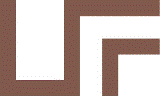 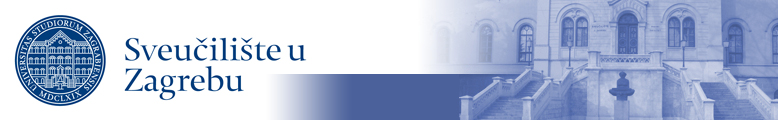 Dob = 8-12, N = 191ČesticaAS (SD)MEDMODFrekv. modaAsimetrijaZaobljenostJa sam odlučan natjecatelj4.17 (1.09)5598-1.391.28Ja sam osoba koja se voli natjecati4.37 (1.19)55135-1.952.64Dajem sve od sebe da pobijedim4.79 (0.63)55165-3.6915.47Veselim se natjecanju4.63 (0.81)55147-2.738.01Uživam natječući se protiv drugih4.34 (1.05)55117-1.802.76Na natjecanju napredujem i postajem bolji sportaš4.47 (0.94)55130-2.033.90Moj cilj je biti što bolji sportaš4.70 (0.83)55162-3.058.96Želim biti uspješan u sportu4.71 (0.82)55163-3.129.51Naporno treniram da budem uspješan u sportu4.41 (1.04)55126-2.033.62Najbolji test mojih sposobnosti je natjecanje protiv drugih4.06 (1.28)55102-1.290.51Veselim se prilici da isprobam svoje vještine na natjecanju4.76 (0.68)55163-3.6915.16Dajem sve od sebe kada se natječem protiv suparnika4.73 (0.77)55162-3.4912.54Želim biti najbolji svaki put kada se natječem3.92 (1.27)4588-0.94-0.25Dob = 8-12, N = 191ČesticaAS (SD)MEDMODFrekv. modaAsimetrijaZaobljenostPobjeđivanje je važno2.86 (1.53)3163-0.03-1.52Vrlo mi je važno postići više bodova (bolji rezultat) od protivnika4.02 (1.26)4593-1.270.54Mrzim gubiti2.89 (1.56)31590.06-1.49Zadovoljan sam jedino kada pobijedim2.80 (1.51)31610.12-1.43Poraz me uzrujava2.65 (1.51)21650.32-1.36Najviše se zabavljam kada pobjeđujem4.02 (1.25)4595-1.190.42Dob = 8-12, N = 191ČesticaAS (SD)MEDMODFrekv. modaAsimetrijaZaobljenostKada se natječem, želim ostvariti svoje osobne ciljeve4.41 (1.14)55140-1.952.69Najviše se trudim kada pokušavam postići svoje osobne ciljeve4.59 (0.89)55145-2.647.04Dajem sve od sebe da pobijedim kada imam točno određeni cilj4.74 (0.67)55159-3.2812.12Na natjecanju mi je vrlo važno dati sve od sebe4.80 (0.63)55168-3.8616.71Na natjecanju mi je vrlo važno postići osobne ciljeve4.38 (1.10)55131-1.832.33Najbolji način da procijenim svoje sposobnosti je da si postavim cilj i pokušam ga ostvariti4.58 (0.88)55143-2.405.61N = 191, p < 0.05N = 191, p < 0.05N = 191, p < 0.05N = 191, p < 0.05N = 191, p < 0.05AS (SD)KompetitivnostOrijentacija na pobjeduOrijentacija na ciljKompetitivnost58.06 (7.82)1.000.390.68Orijentacija na pobjedu19.24 (6.10)0.391.000.30Orijentacija na cilj27.51 (3.88)0.680.301.00N (sportaši) = 97, N (nesportaši) = 94, p < 0.05N (sportaši) = 97, N (nesportaši) = 94, p < 0.05N (sportaši) = 97, N (nesportaši) = 94, p < 0.05N (sportaši) = 97, N (nesportaši) = 94, p < 0.05ČesticaU-vrijednostZ-vrijednostp-vrijednostJa sam odlučan natjecatelj2539.505.290.00Ja sam osoba koja se voli natjecati3130.503.740.00Dajem sve od sebe da pobijedim4112.501.170.24Veselim se natjecanju3926.001.660.10Uživam natječući se protiv drugih3421.502.980.00Na natjecanju napredujem i postajem bolji sportaš3304.503.280.00Moj cilj je biti što bolji sportaš3878.501.780.07Želim biti uspješan u sportu3658.502.360.02Naporno treniram da budem uspješan u sportu3505.502.760.01Najbolji test mojih sposobnosti je natjecanje protiv drugih3027.004.010.00Veselim se prilici da isprobam svoje vještine na natjecanju4051.501.330.18Dajem sve od sebe kada se natječem protiv suparnika4085.001.240.21Želim biti najbolji svaki put kada se natječem3263.003.390.00N (sportaši) = 97, N (nesportaši) = 94, p < 0.05N (sportaši) = 97, N (nesportaši) = 94, p < 0.05N (sportaši) = 97, N (nesportaši) = 94, p < 0.05N (sportaši) = 97, N (nesportaši) = 94, p < 0.05ČesticaU-vrijednostZ-vrijednostp-vrijednost Pobjeđivanje je važno3016.004.040.00Vrlo mi je važno postići više bodova (bolji rezultat) od protivnika3253.003.420.00Mrzim gubiti3841.001.880.06Zadovoljan sam jedino kada pobijedim3903.501.720.09Poraz me uzrujava3616.502.470.01Najviše se zabavljam kada pobjeđujem3586.002.550.01N (sportaši) = 97, N (nesportaši) = 94, p < 0.05N (sportaši) = 97, N (nesportaši) = 94, p < 0.05N (sportaši) = 97, N (nesportaši) = 94, p < 0.05N (sportaši) = 97, N (nesportaši) = 94, p < 0.05Čestica U-vrijednostZ-vrijednost p-vrijednost Kada se natječem, želim ostvariti svoje osobne ciljeve3459.502.880.00Najviše se trudim kada pokušavam postići svoje osobne ciljeve4095.501.210.22Dajem sve od sebe da pobijedim kada imam točno određeni cilj4223.500.880.38Na natjecanju mi je vrlo važno dati sve od sebe4191.500.960.34Na natjecanju mi je vrlo važno postići osobne ciljeve3308.503.270.00Najbolji način da procijenim svoje sposobnosti je da si postavim cilj i pokušam ga ostvariti3941.501.620.11N(dječaci) = 131, N (djevojčice) = 60, p < 0.05N(dječaci) = 131, N (djevojčice) = 60, p < 0.05N(dječaci) = 131, N (djevojčice) = 60, p < 0.05N(dječaci) = 131, N (djevojčice) = 60, p < 0.05ČesticaU-vrijednostZ-vrijednostp-vrijednostJa sam odlučan natjecatelj3224.501.990.05Ja sam osoba koja se voli natjecati2747.003.340.00Dajem sve od sebe da pobijedim3617.000.880.38Veselim se natjecanju3590.000.960.34Uživam natječući se protiv drugih2219.504.820.00Na natjecanju napredujem i postajem bolji sportaš3019.002.570.01Moj cilj je biti što bolji sportaš3147.502.210.03Želim biti uspješan u sportu3140.502.230.03Naporno treniram da budem uspješan u sportu2942.002.790.01Najbolji test mojih sposobnosti je natjecanje protiv drugih2655.503.590.00Veselim se prilici da isprobam svoje vještine na natjecanju3700.000.650.52Dajem sve od sebe kada se natječem protiv suparnika3460.001.330.19Želim biti najbolji svaki put kada se natječem3460.003.000.00N (dječaci) = 131, N (djevojčice) = 60, p < 0.05N (dječaci) = 131, N (djevojčice) = 60, p < 0.05N (dječaci) = 131, N (djevojčice) = 60, p < 0.05N (dječaci) = 131, N (djevojčice) = 60, p < 0.05ČesticaU-vrijednostZ-vrijednostp-vrijednost Pobjeđivanje je važno2807.503.170.00Vrlo mi je važno postići više bodova (bolji rezultat) od protivnika2752.503.320.00Mrzim gubiti3456.501.340.18Zadovoljan sam jedino kada pobijedim3472.501.290.20Poraz me uzrujava3222.502.000.05Najviše se zabavljam kada pobjeđujem2796.503.200.00N (dječaci) = 131, N (djevojčice) = 60, p < 0.05N (dječaci) = 131, N (djevojčice) = 60, p < 0.05N (dječaci) = 131, N (djevojčice) = 60, p < 0.05N (dječaci) = 131, N (djevojčice) = 60, p < 0.05Čestica U-vrijednostZ-vrijednost p-vrijednost Kada se natječem, želim ostvariti svoje osobne ciljeve2973.002.700.01Najviše se trudim kada pokušavam postići svoje osobne ciljeve3610.000.900.37Dajem sve od sebe da pobijedim kada imam točno određeni cilj3549.001.070.28Na natjecanju mi je vrlo važno dati sve od sebe3570.501.010.31Na natjecanju mi je vrlo važno postići osobne ciljeve2959.502.740.01Najbolji način da procijenim svoje sposobnosti je da si postavim cilj i pokušam ga ostvariti3396.501.500.13N (dječaci) = 131, N (djevojčice) = 60, p < 0.05, df = 189N (dječaci) = 131, N (djevojčice) = 60, p < 0.05, df = 189N (dječaci) = 131, N (djevojčice) = 60, p < 0.05, df = 189N (dječaci) = 131, N (djevojčice) = 60, p < 0.05, df = 189N (dječaci) = 131, N (djevojčice) = 60, p < 0.05, df = 189N (dječaci) = 131, N (djevojčice) = 60, p < 0.05, df = 189AS (SD)Razlika aritmetičkih sredinat - vrijednost p - vrijednostKompetitivnostdječaci59.71 (6.78)5.264.530.00Kompetitivnostdjevojčice54.45 (8.74)5.264.530.00Orijentacija na pobjedudječaci20.24 (5.89)3.213.470.00Orijentacija na pobjedudjevojčice17.03 (6.01)3.213.470.00Orijentacija na ciljdječaci28.02 (3.56)1.642.760.01Orijentacija na ciljdjevojčice26.38 (4.33)1.642.760.01N (sportaši) = 97, N (nesportaši) = 94, p < 0.05, df = 189N (sportaši) = 97, N (nesportaši) = 94, p < 0.05, df = 189N (sportaši) = 97, N (nesportaši) = 94, p < 0.05, df = 189N (sportaši) = 97, N (nesportaši) = 94, p < 0.05, df = 189N (sportaši) = 97, N (nesportaši) = 94, p < 0.05, df = 189N (sportaši) = 97, N (nesportaši) = 94, p < 0.05, df = 189AS (SD)Razlika aritmetičkih sredinat - vrijednost p - vrijednostKompetitivnostsportaši 61.33 (3.55)6.656.480.00Kompetitivnostnesportaši 54.68 (9.44)6.656.480.00Orijentacija na pobjedusportaši 20.92 (5.63)3.424.020.00Orijentacija na pobjedunesportaši 17.50 (6.11)3.424.020.00Orijentacija na ciljsportaši 28.63 (2.21)2.284.230.00Orijentacija na ciljnesportaši 26.35 (4.81)2.284.230.00N (sportaši u individualnim sportovima) = 26, N (sportaši u timskim sportovima) = 71, p < 0.05, df = 95N (sportaši u individualnim sportovima) = 26, N (sportaši u timskim sportovima) = 71, p < 0.05, df = 95N (sportaši u individualnim sportovima) = 26, N (sportaši u timskim sportovima) = 71, p < 0.05, df = 95N (sportaši u individualnim sportovima) = 26, N (sportaši u timskim sportovima) = 71, p < 0.05, df = 95N (sportaši u individualnim sportovima) = 26, N (sportaši u timskim sportovima) = 71, p < 0.05, df = 95N (sportaši u individualnim sportovima) = 26, N (sportaši u timskim sportovima) = 71, p < 0.05, df = 95AS (SD)Razlika aritmetičkih sredinat - vrijednost p - vrijednostKompetitivnostindividualni 60.62 (4.07)-0.98-1.200.23Kompetitivnosttimski 61.59 (3.33)-0.98-1.200.23Orijentacija na pobjeduindividualni  17.73 (5.45)-4.35-3.570.00Orijentacija na pobjedutimski 22.08 (5.27)-4.35-3.570.00Orijentacija na ciljindividualni  28.58 (2.63)-0.07-0.140.89Orijentacija na ciljtimski 28.65 (2.05)-0.07-0.140.89Potpuno se slažemADjelomično se slažemBNiti se slažem niti se ne slažem (svejedno mi je)CDjelomično se NE slažemDUopće se NE slažemEJa sam odlučan natjecatelj.   A             B             C             D             E   Pobjeđivanje je važno.   A             B             C             D             E   Ja sam osoba koja se voli natjecati.   A             B             C             D             E   Kada se natječem, želim ostvariti svoje osobne ciljeve.   A             B             C             D             E   Dajem sve od sebe da pobijedim.   A             B             C             D             E   Vrlo mi je važno postići više bodova (bolji rezultat) od protivnika.   A             B             C             D             E   Veselim se natjecanju.   A             B             C             D             E   Potpuno se slažemADjelomično se slažemBNiti se slažem niti se ne slažem (svejedno mi je)CDjelomično se NE slažemDUopće se NE slažemENajviše se trudim kada pokušavam postići svoje osobne ciljeve.   A             B             C             D             E   Uživam natječući se protiv drugih.   A             B             C             D             E   Mrzim gubiti.   A             B             C             D             E   Na natjecanju napredujem i postajem bolji sportaš.   A             B             C             D             E   Dajem sve od sebe da pobijedim kada imam točno određeni cilj.   A             B             C             D             E   Moj cilj je biti što bolji sportaš.    A             B             C             D             E   Zadovoljan sam jedino kada pobijedim.   A             B             C             D             E   Želim biti uspješan u sportu.   A             B             C             D             E   Na natjecanju mi je vrlo važno dati sve od sebe.   A             B             C             D             E   Naporno treniram da budem uspješan u sportu.   A             B             C             D             E   Poraz me uzrujava.   A             B             C             D             E   Najbolji test mojih sposobnosti je natjecanje protiv drugih.   A             B             C             D             E   Na natjecanju mi je vrlo važno postići osobne ciljeve.    A             B             C             D             E   Veselim se prilici da isprobam svoje vještine na natjecanju.   A             B             C             D             E   Najviše se zabavljam kada pobjeđujem.   A             B             C             D             E   Dajem sve od sebe kada se natječem protiv suparnika.   A             B             C             D             E   Najbolji način da procijenim svoje sposobnosti je da si postavim cilj i pokušam ga ostvariti.   A             B             C             D             E   Želim biti najbolji svaki put kada se natječem.   A             B             C             D             E   